Содержание: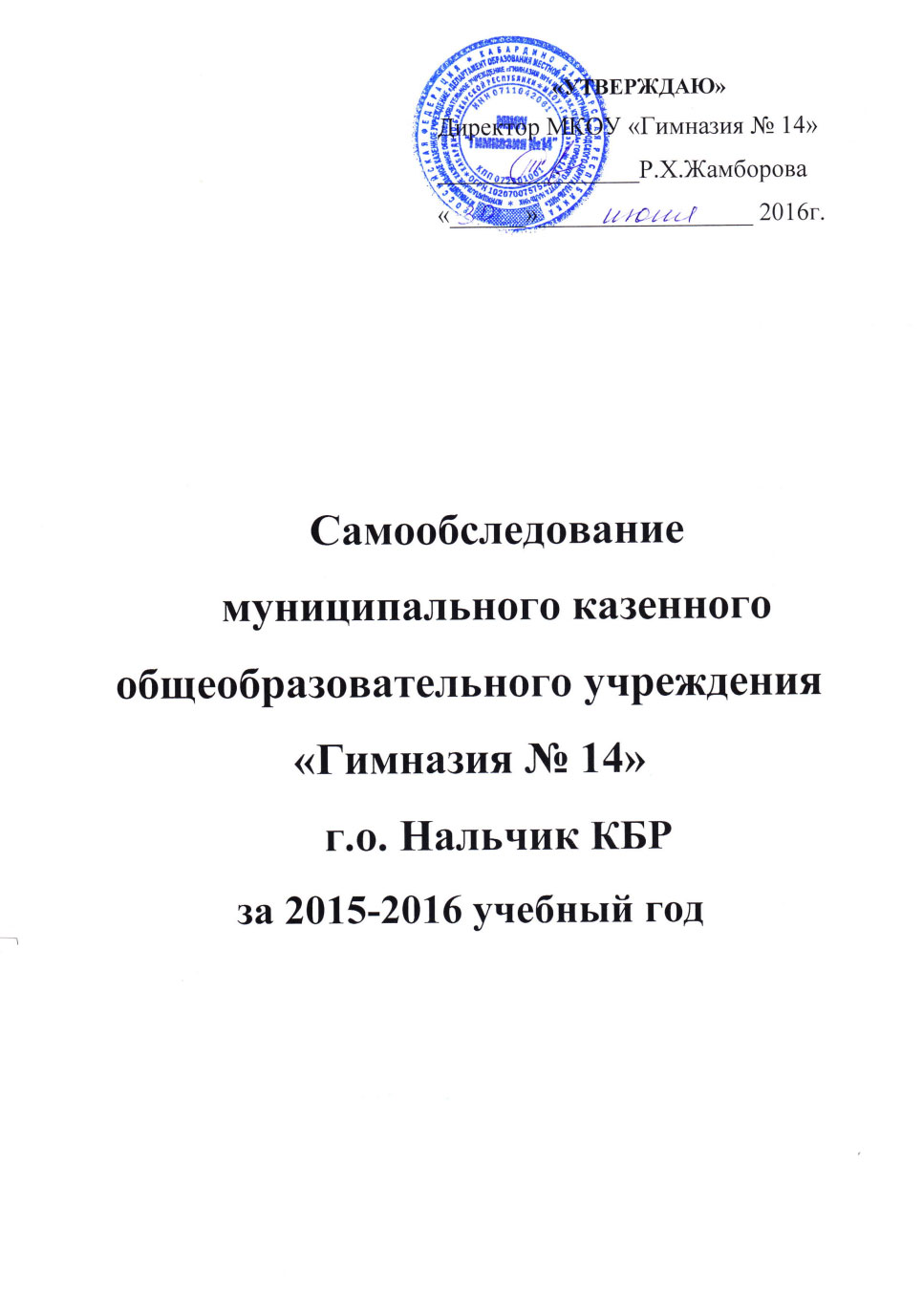 1.Организационно-правовое обеспечение деятельности образовательного учреждения ………………………………………………………………………….3-82. Право владения, использования материально-технической базы……….…..9-113. Структура образовательного учреждения ………………………………………124. Управленческая система образовательного учреждения ……………………13-165. Кадровое обеспечение …………………………………………………………16-196. Инфраструктура ………………………………………………………………...19-207. Реализация здоровьесберегающих технологий при осуществлении учебно-воспитательного процесса ...................................................................20-228. Организация и содержание образовательного процесса …….…………….22-329. Психологическое сопровождение образовательного процесса……………32-4110. Организация и содержание методической работы ………………………..41-5011. Состояние воспитательной работы и дополнительного образования…...50-7312.Результативность образовательной деятельности за 2015-2016 учебный год………………………………………………………………………………….73-8713. Результативность системы оценивания качества образования…………...87-9014. Расходы МКОУ «Гимназия №14»……………. ………………………………91Организационно-правовое обеспечение деятельности образовательного учреждения Полное наименование организации в соответствии с Уставом: муниципальное казенное общеобразовательное учреждение «Гимназия № 14 им. Э. К. Кудашева» городского округа Нальчик Кабардино-Балкарской Республики (далее – Гимназия). Место нахождения (юридический адрес): 360030, Российская Федерация, Кабардино-Балкарская Республика, г.о. Нальчик, пр. Кулиева, 5. Место осуществления образовательной деятельности (при наличии нескольких помещений ведения образовательной деятельности указать все адреса): г. Нальчик, пр. К.Кулиева, 5. Телефон, факс, адрес электронной почты, адрес официального сайта в сети «Интернет» (при наличии): 8(8662)40-66-05, 40-66-16, e-mail: gimn14@bk.ru; сайт: http://www.gimnazya14.ru  Учредитель (полное наименование) Местная администрация городского округа Нальчик. Функции и полномочия учредителя осуществляет Муниципальное казенное учреждение «Департамент образования Местной администрации городского округа Нальчик» (договор между учредителем и муниципальным казенным общеобразовательным учреждением «Гимназия № 14» г.о. Нальчик КБР от 25.02.2013г.)Организационно-правовая форма: муниципальное казенное учреждение1.6.1.Тип: общеобразовательное учреждение Свидетельство о постановке на учет юридического лица в налоговом органе (серия, номер, дата, ИНН): серия 07 № 001783150, 03.07.2009г. ИНН 0711042061 Свидетельство о внесении записи в Единый государственный реестр юридических лиц (серия, номер, дата, кем выдано, ОГРН): серия 07 № 001783149, 25.01.2013г. выдано ИФНС № 1 по г. Нальчику КБР, ОГРН 1020700757527.Договоры о взаимодействии с иными организациями при реализации образовательных программ (при наличии):КБГУ им. Х.М.Бербекова, договор о сотрудничестве от 26.09.2013г.КБГАУ им. В.М.Кокова, договор о научно-методическом и творческом сотрудничестве от 01.10.2013г.ГКОУ ДОД «РЦНТТУ», договор о сотрудничестве № 550 от 24.10.2013г.ГКОУ ДОД «РДТДМ», договор о сотрудничестве от 06.10.2014г.ГКОУ ДОД «Республиканский детский эколого-биологический центр», договор № 9 от 10.09.2014г. о сетевой форме реализации образовательных программГКОУ ДОД «СДЮСШОР по греко-римской борьбе», договор о сотрудничестве от 03.09.2014г.ГОУ ДОД «Центр развития творчества детей и юношества», договор о безвозмездном пользовании от 20.09.2014г.ГКУК «Государственная национальная библиотека КБР им. Т.К.Мальбахова», договор о сотрудничестве от 28.10.2014г.МКОУ ДОД «Детская музыкальная школа  1 им. Ю.Х.Темирканова», договор безвозмездного пользования от 01.09.2013г.МКОУ ДОД «ГЦЭВД им. Казаноко Жабаги», договор о совместной деятельности от 02.09.2014г.МКОУ ДО ДЮСШ № 2 по баскетболу, договор безвозмездного пользования недвижимым имуществом № 10 от 03.09.2014г.ЦБСг.о. Нальчик Центральная городская библиотека «Периодика», соглашение о намерениях от 03.09.2014г.ДЮСШ № 1, договор о сотрудничестве от 03.09.2014г.Республиканская юношеская автомобильная школа МОН КБР, договор о совместной деятельности от 03.09.2014г.Музей ИЗО им. Ткаченко, договор о совместной деятельности от 02.09.2014г.Кабардинский театр А.Шогенцукова, договор о сотрудничестве от 02.09.2014г.Драматический театр К.Кулиева, договор о сотрудничестве от 02.09.2014г.Национальный музей КБР, договор о совместной деятельности от 03.09.2014г.КБ гос.филармония, договор о сотрудничестве от 03.09.2014г.Музыкальный театр, договор о сотрудничестве от 03.09.2014г.Центр детского туризма «Академия путешествий», договор о совместной деятельности от 02.09.2014г.Лицензия на осуществление образовательной деятельности (серия, номер, дата выдачи и срок действия, кем выдана), приложение к лицензии: серия 07Л01 № 0000148, дата выдачи 30.04.2013г., срок действия – бессрочно, выдана МОН КБР; приложение к лицензии: серия 07П01 № 0000206.Перечень реализуемых в соответствии с лицензией уровней и видов образования, образовательных программ:Свидетельство о государственной аккредитации (серия, номер, дата выдачи и срок действия, кем выдана): 07А01 № 0000514, 24.04.2015г., срок действия до 24.04.2027г., МОН КБР.Перечень аккредитованных уровней образования:Перечень локальных актов, регламентирующих организацию образовательного процесса в соответствии с письмом МОН и по делам молодежи КБР  «О локальных нормативных актах образовательных организаций» от 19.03.2015г. № 22-13/1889Положение о порядке приема граждан на обучение; Положение о порядке и основании перевода и отчисления обучающихся;Положение об оформлении возникновения, приостановления и прекращения отношений между ОО и обучающимися;Правила внутреннего распорядка обучающихся;Положение о требованиях к одежде и внешнему виду обучающихся;Положение о порядке создания и организации работы комиссии по урегулированию споров между участниками образовательных отношений;Положение об индивидуальном учете результатов освоения обучающимися образовательных программ, а также их хранение в архивах информации об этих результатах на бумажных и (или) электронных носителях;Положение о внутренней системе оценки качества образования;Положение о порядке оказания платных образовательных услугах;Положение о текущем контроле и промежуточной аттестации; Положение о языке образования;Положение о разработке и утверждении образовательных программ;Положение о разработке и утверждении рабочих программ учебных предметов, курсов, дисциплин;Положение о сетевой форме реализации образовательных программ с использованием ресурсов иных организаций;Положение об обучении по индивидуальному учебному плану;Положение о посещении внеучебных мероприятий по свободному выбору обучающихся;Положение о привлечении обучающихся к труду, не предусмотренному образовательной программой;Положение о порядке предоставления обучающимся учебников, учебных пособий, а также учебно-методических материалов, средств обучения и воспитания;Положение о порядке поощрения обучающихся;Положение о пользовании лечебно-оздоровительной инфраструктурой, объектами культуры и объектами спорта образовательной организации;Положение о создании и порядке работы коллегиальных органов управления;Положение о создании и порядке работы представительных   органов обучающихся и  родителей (законных представителей);Правила внутреннего трудового распорядка;Положение о нормах профессиональной этики педагогических работников;Положение о соотношении учебной (преподавательской) и другой педагогической работы педагогических работников в пределах рабочей недели или учебного года;Положение о режиме рабочего времени и времени отдыха педагогических работников;Графики работы педагогических работников;Положение о порядке аттестации педагогических работников на соответствие занимаемой должности;Права, обязанности и ответственность работников;Положение о порядке доступа педагогов к информационно-телекоммуникационным сетям и базам данных, учебным и методическим материалам, музейным фондам, материально-техническим средствам;Положение о структуре и ведении официального сайта учреждения в сети  «Интернет»;Положение о работе структурных подразделений;Положение о порядке самообследования образовательной организации;Положение о требованиях к программе развития образовательной организации и ее разработке;Порядок приема граждан на обучение по программам дошкольного образования;Положение о классах профильного обучения;Положение о классном руководителе;Положение о комиссии по урегулированию споров между участниками образовательных отношений;Положение о малом педагогическом совете;Положение о Методическом объединении;Положение о Методическом совете;Положение о портфолио учащихся;Положение о порядке заполнения, хранения, выдачи аттестатов и учета соответствующих бланков документов;Положение о порядке сбора сведений по актуализации использования сведений об образовательном процессе;Положение о рабочей программе;Положение о рабочей группе по введению ФГОС;Положение о распределении стимулирующей части ФОТ;Положение о Совете по профилактике безнадзорности;Положение о Педагогическом совете;Положение об Управляющем совете;Положение о ведении ученических тетрадей и их проверке;Положение о выставлении четвертных, полугодовых и годовых отметок;Положение о текущей  и промежуточной аттестации;Положение о ГПД;Положение о дежурном администраторе;Положение о добровольном пожертвовании физических и юридических лиц;Положение о договорной и претензионной работе;Положение о документообороте;Положение о хранении и использовании персональных данных работников;Положение о школьной библиотеке;Положение о школьной предметной декаде;Положение о школьных предметных олимпиадах;Положение об общем собрании трудового коллектива;Положение об организации внеурочного дополнительного образования;Положение об организации дежурства по гимназии;Положение об организации работы по охране труда;Положение об организации системы образовательной статистики;Положение об учебном кабинете;Правила внутреннего распорядка учащихся;Положение об общественном совете по вопросам регламентации доступа к информационной сети Интернет;2. Право владения, использования материально-технической базы2.1. Свидетельства:Свидетельство о государственной регистрации права (оперативное управление) Серия 07-АВ № 398917, дата выдачи 20.03.2014г.Свидетельство о государственной регистрации права (постоянное (бессрочное) пользование) Серия 07-АВ № 398916, дата выдачи 20.03.2014г.Свидетельство о государственной регистрации права (собственность, здание школы) Серия 07-АВ № 398356, дата выдачи 29.01.2014г.Свидетельство о государственной регистрации права (собственность, земельный участок) Серия 07-АВ № 398355, дата выдачи 29.01.2014г.2.2. Сведения о наличии зданий и помещений для организации образовательной деятельности:Земельный участок площадью 23112,6м2. Помещение по адресу: 360030, КБР, г. Нальчик, пр. Кулиева, 5. Трехэтажное отдельно стоящее здание общей площадью  2396,4м2.  Цель использования: учебно-воспитательная деятельность. Обучение ведется в две смены.2.3. Наличие заключений санитарно-эпидемиологической службы и государственной противопожарной службы на имеющиеся в распоряжении образовательного учреждения площади:Заключение СЭС № 07.01.07.000.М.001945.12.09 от 23.12.2009г.Заключения государственной противопожарной службы № 051 от 25.02.2009г. 2.4. Учебно-методическая база МКОУ «Гимназия № 14» располагает следующими помещениями:учебные кабинеты – 47, из нихкабинет химии - 1 + 1 лаборантскаякабинет физики - 1 + 1 лаборантскaякабинет биологии  - 1 + 1 лаборантскаякабинет географии 	- 1 кабинет иностранного языка - 3кабинет ИЗО - 1 кабинет истории - 2кабинет русского языка и литературы - 5кабинет математики - 3 		 кабинет музыки - 1			компьютерный класс - 2  		 спортзалы - 2 	танцевальный зал - 1		           кабинеты начальных классов - 12кабинет психолога и социального педагога - 1 библиотека - 1 медицинские кабинеты – 1 + 1 процедурныйстоматология – 1сенсорная комната - 1                               актовый зал – 1  (на 220 мест)			          административных кабинетов - 5столовая - на 204 места2.5. Наличие технических средств обучения:Перечень компьютеровНаличие оргтехники и технических средств обучения Состояние библиотечного фонда Наличие доступа к сети Интернет в библиотеке. В гимназии функционирует библиотека с читальным залом на 10 посадочных мест. Библиотека оснащена 4 компьютерами, имеющими выход в Интернет.28.05.16г. заключен договор на поставку учебников на 2016-2017 учебный                      год (приказ Минобрнауки России от 31.03.14г. № 253) с магазином «Книга» на сумму 530778,74 рублей.3. Структура образовательного учреждения:4. Управленческая система образовательного учреждения:4.1. Учредитель – Муниципальное казённое учреждение «Департамент образования Местной администрации г.о.Нальчик»4.2. Директор – Жамборова Римма Хажбулатовна4.3. Заместители директора:Султанова С. К., Власова Л. А. – зам. директора по ВР. Осуществляют реализацию воспитательной программы гимназии в первой и второй сменах соответственно. Организуют внеурочную воспитательную работу с обучающимися  и ее мониторинг (классные часы, диспуты, экскурсии, встречи, участие в конкурсах и акциях и т. д.), а также работу органов ученического самоуправления. Контролируют состояние воспитательной работы в гимназии, отслеживают уровень воспитанности учащихся, работают с детьми, требующими особого педагогического внимания, отвечают за связь с внешкольными учреждениями.  Харзинов З.Х.(01.09.15г.-21.03.2016г.), Шуков О.Г.(с 13.04.16г.)  – временно исполняющие обязанности заместителя директора по УВР. Контролируют выполнение государственных стандартов образования в 8-11-х классах. Организуют работу ВШК: отслеживание уровня сформированности общеучебных умений и навыков, необходимых для продолжения образования; уровней обученности и обучаемости подопечных. Несут ответственность за   качества преподавания  и  определение уровня  предметных, метапредметных и личностных результатов учащихся  гимназии; анализируют полученные результаты. Курируют работу по проведению всех этапов Всероссийской олимпиады школьников. Организуют работу по сдаче ГИА ЕГЭ и ОГЭ: информированность педагогов, учащихся, родителей; проведение диагностических работ, анализ полученных результатов.Мизаушева Л.Г. - зам. директора по УВР. Контролирует выполнение государственных стандартов образования в начальной школе по ФГОС НОО (1-4 классы во 2 смене), ФГОС ООО в 5-х классах, ФКОС ООО в 6-7 классах. Организует методическую работу,  а также работу ВШК: отслеживание уровня сформированности общеучебных умений и УУД, необходимых для продолжения образования; уровней обученности и обучаемости подопечных. Несет ответственность за качества преподавания и определение уровня  предметных, метапредметных и личностных результатов учащихся  гимназии; анализирует полученные результаты. Регулирует вопросы ведения ФГОС ОВЗ. Курирует внеклассную работу (участие в конкурсах). Является ответственным за информатизацию УВП: работа сайта, информационного экрана, электронного журнала.Османова Т. З. – зам. директора по УВР с января 2016 года. Контролирует выполнение государственных стандартов образования в 1-4 х классах 1 смены. Организует работу ВШК: отслеживание уровня сформированности общеучебных умений и навыков, необходимых для продолжения образования; уровней обученности и обучаемости подопечных. Несет ответственность за   качества преподавания  и  определение уровня  предметных, метапредметных и личностных результатов учащихся  гимназии; анализирует полученные результаты.4.4. Управляющий совет  – коллегиальный орган, наделенный полномочиями по осуществлению управленческих функций в соответствии с Уставом (совершенствование организационной структуры управления гимназии и образовательным процессов через демократизацию системы управления ОУ; создание условий для развития самоуправления и открытости в образовательном процессе; содействие  привлечению внебюджетных средств для обеспечения деятельности и развития учреждения).    В истекшем учебном году УС работал в расширенном составе – 70 человек. В него входили представители 63 классных коллективов и члены педагогического коллектива. Возглавлял работу УС Урсуков М. Н. За прошедший учебный год было проведено 4 заседания УС.Перед  началом  нового  учебного  года  УС  собирается  на  свое  заседание  и  дает  рекомендации  директору  гимназии  по  вопросам организации работы гимназии на предстоящий учебный год.В  процессе  работы УС  осуществляет  контроль  за   соблюдением  здоровых  и  безопасных  условий  обучения,  воспитания  и  труда  в  гимназии;  координирует  деятельность  общественных организаций,  действующих  в    учреждении,  не  запрещенных  законом;  участвует  в  представлении  учредителю  и  общественности  ежегодного  доклада  о  состоянии  дел  в  гимназии; вопросами  финансово-хозяйственной  деятельности.          Управляющий  Совет  гимназии  участвует  в  оценке  качества  образования  как  орган  стратегического  управления  школой.        Управляющий  Совет  гимназии  ставит  для  себя  необходимым  участие  на  всех   стадиях  деятельности  по  оценке  качества работы учреждения:  разработка  и  согласование  показателей,  инструментария, процедуры проведения  ВСОКО, анализ и информирование о результатах.        Управляющий  Совет  считает  для  себя  важным  не  отслеживание  всего,  что  происходит  в  школе,  а  определение основных направлений развития гимназии и последующий проблемный анализ.        В  течение  года  на  заседаниях  УС  	 разрабатывались  и  решались  вопросы:внедрения  и мониторинга ФГОС ООО  в  5-х  классах,  результативности  Всероссийской  предметной  олимпиады  школьников.  Отмечены  значительные  результаты  в  предметных  олимпиадах  и  конкурсах.вопросы  организации  внеурочной  деятельности,  дополнительного  образования  обучающихся. Программа  дополнительного  образования  гимназии  претерпела  изменения  в  связи  с  резким  уменьшением  фонда  и  финансирования  педагогов  допобразования.    Решение УС - привлечение  специалистов  из  системы  допобразования  города,  работа  которых  оплачивается  этими  организациями,  использование  сетевой  формы  организации  допобразования, которой охвачены  90%  учащихся  гимназии.  о  резко  возросшем  количестве  электронных  гаджетов,  используемых  школьниками,  как  в  учебное,   так  и  в  свободное  от  уроков  время.  Решение  вопроса  продолжилось на  заседании  Уполномоченного  по  правам  ребенка  при  Главе  КБР,  где  были  даны  рекомендации  юридического  характера.  Принято  решение  об  ограничении  использования  электронных  гаджетов  в  школе.занятости  детей  летом,    была  разработана  и  проведена  деловая  игра  с  родителями  «Лето  -  это…».  Результатом  игры  явилась  выработка  рекомендаций  по  семейным  взаимоотношениям  в  период  наибольшего  совместного  пребывания  родителей  и  детей (летние  каникулы).  А  также  были  обозначены  виды  отдыха  с  детьми,  адреса  учреждений  города  (с  режимом,  планом,  условиями  работы  летом),  где  будут  организованы  мероприятия  по  занятости  детей  летом.4.5. Педагогический совет – является постоянно действующим коллегиальным  органом самоуправления Учреждения, который создается для рассмотрения и решения  основных вопросов образовательного процесса. В истекшем году проведено 8 заседаний.  4.6. Родительские комитеты классов – создаются в целях содействия гимназии в осуществлении воспитания, обучения  и развития детей. 5. Кадровое обеспечение. Образовательное учреждение полностью укомплектовано педагогическими работниками, вакансий нет.Достижения наших педагоговАдминистрация гимназии проводит действенную работу по привлечению молодых специалистов за счет создания благоприятных условий работы (грамотное распределение учебной нагрузки, максимальное оказание практической методической помощи, стимулирование деятельности).   В 2015-2016 учебном году  педагогический коллектив гимназии пополнился 8 новыми специалистами: Шуков О.Г. – учитель математики, Соблирова Д.М. – учитель русского языка и литературы, Дохова М.М. – учитель английского языка; Аталиков Х.Х., Пшеунова В.А. – учителя кабардинского языка и литературы, Кабардов А.К. – учитель истории и обществознания, Андрхоева Л.А. – учитель риторики, Кашежев А.З. (совместитель) - учитель физики. Молодых специалистов за последние два года 17 человек.6. Инфраструктура.В рамках школьной информационной сети созданы и регулярно пополняются:электронная почта (gimn14@bk.ru)электронный журналофициальный сайт гимназии (http://www.gimnazya14.ru)АЦК- Финансы1С: Бухгалтерия, версия 8.0Работа электронного журнала была своевременно организована ответственными Мизаушевой Л. Г. и Григорьевой А.Е. (введен штат сотрудников; прикреплены предметы и кабинеты, в которых работает педагог; вставлено расписание каждого педагога; произведен перевод детей из класса в класс; удалены выбывшие; введены прибывшие учащиеся). Однако, по ряду объективных причин (несогласованность с базой ДО, перебои в работе сети Интернет) не позволили педагогам гимназии системно работать с электронным журналом. 7. Реализация здоровьесберегающих технологий при осуществлении учебно-воспитательного процесса.7.1. Здоровьесберегающие факторы.7.2. Медицинское обслуживание	В гимназии имеются лицензированные медицинский, процедурный, стоматологический кабинеты. Медицинское обслуживание осуществляется медицинской сестрой. Согласно плану детской поликлиники осуществляется диспансеризация обучающихся гимназии. Проводятся прививки по возрасту. (№ ЛО – 07-01-000646 от 06.06.14г.; № ЛО- 07-01-000621 от 14.04.14г.)8. Организация и содержание образовательного процесса8.1. Количественный состав образовательного учрежденияСравнительный анализ количественного состава учащихся за последние три годаИз таблицы видно, что количество обучающихся увеличивается с каждым годом или остается стабильно неизменным. Это обусловлено хорошим имиджем гимназии не только среди жителей микрорайона, но и всего города, а также качеством образовательных услуг, предоставляемых ОУ.8.2. Режим работы гимназии:8.3. Распределение учебной нагрузки по классам      Деление осуществлялось по предметам: «Информатика», «Английский язык», «Немецкий язык» - на две равные группы для повышения эффективности изучения данных предметов; «Родной язык» (кабардинский, балкарский – основной  и по выбору для начинающих).8.4. Данные о контингенте обучающихся 8.5. Реализация прав  обучающихся на получение образования (за последние 4 года):8.6. Социальный паспорт МКОУ «Гимназия № 14» за 2015-2016уч.год.8.7. Анализ образовательных программ       Основная образовательная программа  школы определяет содержание и организацию образовательного процесса на ступени начального, основного, среднего общего образования и направлена на формирование общей культуры, духовно-нравственное, социальное, личностное и интеллектуальное развитие обучающихся, создание основы для самостоятельной реализации учебной деятельности, обеспечивающей социальную успешность, развитие творческих способностей, саморазвитие и самосовершенствование, сохранение и укрепление здоровья обучающихся.          С 1 сентября 2015 года в гимназии введён ФГОС ООО  в 5 классах на основе  ООП ФГОС ООО, которая прошла экспертную оценку отдела Департамента образования, курирующего ФГОС ООО. Программа включает необходимые разделы: Целевой (пояснительная записка, планируемые результаты, система оценки достижения планируемых результатов освоения ООП ООО).Содержательный (программа формирования УУД, программа отдельных предметов, курсов, программа воспитания и социализации  обучающихся, программа коррекционной работы).Организационный раздел (учебный ООО, система условий реализации ООП ООО).Рабочие программы по преподаваемым предметам 5-го класса полностью составлены в соответствии с требованиями.Таким образом, мы видим, что образовательная программа гимназии определяет содержание и организацию образовательного процесса на уровне начального, основного и среднего общего образования.Программа соответствует основным принципам государственной политики РФ в области образования.    В реализации введения ФГОС ООО участвовали 31 педагог: Кагазежева Л. С., Темукуева Г. Ш., Соблирова Д. Р. (учителя русского языка и литературы); Бариева Ф. А., Хахокова З. З., Малкандуева Л. М., Смелая Н. Г. (учителя математики); Смелая Н. Г., Керефова Л. Р. (учителя информатики); Кабардов А. К., Кучукова З. А., Шкахова Д. В. (учителя истории и обществознания); Тхамокова Р. х. (учитель географии);  Хапаева Л. В., Озрокова А. А., Белгороков М. Х., Масаева И. А.(учителя английского языка); Шопарова Ф. А., Мазихова А. М. (учителя биологии); Шогова А. М., Кушмизок Д. Р. (учителя немецкого языка); Аталиков Х. Х.,  Нахушева,С. М., ПшеуноваВ. А.,  Хамурзова З. С.,  Шидова А. М.,  Эльбердова И. Л., Циканова М. А., Тамаева Е. М., Огурлуева К. К.(учителя родного языка); Хачетлова М. Ю. (учитель музыки); Новохатько С. В., Иванова Т. М.(учителя физической культуры).Все учителя прошли курсовую подготовку по ФГОС ООО. В течение учебного года (сентябрь, апрель) проходило школьное тестирование педагогов по вопросам ФГОС. Учителя показали удовлетворительный результат по знаниям теории ФГОС.    Общий уровень  уроков на сегодняшний день находится  больше еще в традиционном русле с элементами ФГОС. В предстоящем учебном году необходимо усилить работу по умению педагогов конструировать и практически реализовывать уроки с соответствие с ФГОС.9. Психологическое сопровождение образовательного процесса.	Психолого-педагогическая работа проводилась в течение года соответственно годовому плану работы школы и плана педагога-психолога.Цель деятельности: психолого-педагогическое сопровождение образовательного процесса. Обеспечение планируемых результатов по достижению выпускником школы целевых установок и компетенций, определяемых личностными, семейными, общественными, государственными потребностями и возможностями ребенка, индивидуальными особенностями его развития и состоянием здоровья.Основные задачи деятельности:Оказание своевременной психолого-педагогической поддержки.Проведение мониторингов образовательного процесса.Создание специальных социально-психологических условий для оказания помощи детям, имеющим проблемы в психологическом развитии, обучении и находящихся в социально-опасном положении.ППП при подготовке и сдачи ОГЭ и ЕГЭ.Развитие умений ориентироваться в мире взрослых, занимать активную жизненную позицию, преодолевать трудности адаптации в современном обществе.Для достижения данных задач проводилась работа в нескольких направлениях.Работа с педагогическим коллективом.Активное взаимодействие с обучающимися.Психолого-педагогический всеобуч родителей.Коррекионная работа.В течение года велась совместная работа с социальным педагогом и зав.директора по УВР. Работа проводилась по трём основным направлениям: сопровождение, профилактика, коррекция. Психологическое сопровождение учебной деятельности.Диагностировать и проводить коррекцию познавательных процессов, определять уровень ближайшего развития ребёнка.  Проводить работу по снятию агрессии  учащихся и воспитывать у них чувство толерантности. Проводить игровые, тренинговые коррекционно-развивающие занятия (коррекция познавательных процессов, эмоционально-личностной сферы, коммуникативной сферы, отклоняющегося поведения, консультирование по вопросам коррекционной работы родителей и педагогов, участие в работе психолого-медико-педагогического консилиума).Поддерживать связь с родителями (законными представителями) обучающихся, налаживать совместную работу по психолого-педагогическим проблемам, возникающим в ходе учебно-воспитательного процесса.  Направить усилия для совместной работы педагогов и родителей по психологической помощи детям «группы риска».Качественный и количественный анализ работы педагога-психолога. Приведенные выше задачи решались по следующим направлениям:ДиагностикаПросвещениеПрофилактикаКоррекцияДиагностическая работа включала:1. Проведение диагностики в 1-4 классах с целью определения психологического микроклимата в классах,  определения уровня адаптации к школьному обучению.2. Цель и задачи обследования: определение уровня школьной адаптацииранняя диагностика симптомов дезадаптации и факторов рискавыявление групп школьников, испытывающих трудности в обучении, общении, в усвоении школьных правилпредупреждение и преодоление дезадаптации.Используемые методики:«Кактус»; «Несуществующее животное»;«Лесная сказка»Анализ результатов диагностических обследований:По итогам диагностики были выявлены дети (7 человек), нуждающиеся в индивидуальной и групповой коррекционно-развивающей работе (по вопросам адаптации, мотивации). Было составлено расписание для индивидуальных занятий. Также результаты диагностики обсуждались с классными руководителями и родителями (законными представителями) с целью обеспечения индивидуального подхода к каждому учащемуся. Была проведена индивидуальная коррекционная работа с учащимися по согласию и запросам родителей (законных представителей).В 1-х классах была применена  адаптационная методика «Лесная сказка». Диагностика проводилась в октябре 2015 года и повторно (после проведения психокоррекции «Серия сказок про лесную школу»)  в апреле 2016 учебного года. Из 178 принявших участие в диагностике на конец учебного года 171 (86%)  человек успешно прошли адаптацию в школе. У 7 учащихся (12,3%) были выявлены определенные трудности, связанные с психологической незрелостью инфантильностью детей,  преобладание у них игровых, а не учебных мотивов. В 5-х классах была проведена адаптационная экспресс-методика «Диагностика адаптации пятиклассников» в форме анкеты, состоящей из 15 вопросов. Из 173 учащихся  принявших участие  в диагностировании  155 человек (90%) - с низким и средним уровнем тревожности, 18 человека (10%) - с повышенным и высоким уровнем тревожности.  Были выявлены категории учащихся разных групп и даны рекомендации учителям  по выстраиванию взаимоотношений  с данными категориями учащихся.В целях выявления жестокого обращения с детьми в 1-классах была проведена методика «Кактус». В диагностике  принимали участие  учащиеся 1а-г классов в количестве 93 человека.  В результате диагностирования выявлено у 13 %  (10 человек) - агрессивность. Даны рекомендации учителям по повышенному наблюдению и снижению уровня агрессивности у данных учащихся.В 2-11 классах проводилось анкетирование . Анкета состояла из 6 вопросов.Результаты анкетирования: 2 классы:-   Приходилось ли убегать тебе из дома? – 100 % - нет;- Считаешь ли ты физическое наказание жестоким обращением над личностью? – 90% - нет;- Как ты считаешь,  всегда ли тебя наказывают справедливо? – 80% -да.3-4 классы:- Приходилось ли убегать тебе из дома? – 100 % - нет;- Считаешь ли ты физическое наказание жестоким обращением над личностью? – 70-80 % -нет;- Как ты считаешь,  всегда ли тебя наказывают справедливо? – 80% -да.В целом в ходе анкетирования в 1-4 классах было установлено, что дети не подвергаются жестокому насилию со стороны родителей (законных представителей), а если и происходят подобные ситуации (ругают в основном из-за оценок), то дети объективно оценивают ситуацию и понимают, что это справедливо. Обстановка дома  благополучная и доброжелательная. 5-7  классы: - Что бы ты хотел получить от семьи, в которой живешь? (хорошей организации быта – 40%; радости общения – 65%; покоя и защищенности – 30%);
  	- Одинок ли ты в своей семье? – (1 человек) - 3 %;- Хочешь ли ты, чтобы твоя будущая семья была похожа на твою? – 70%- да;- Что для тебя вечер дома? – (радость общения – 80%; возможность быть самим собой – 40%; мучение и пытка – 0%);8-9 классы: - Что бы ты хотел получить от семьи, в которой живешь? (хорошей организации быта – 20%; радости общения – 60%; покоя и защищенности – 40%);
  	- Одинок ли ты в своей семье? – (3 человека) - 5 % - да;- Хочешь ли ты, чтобы твоя будущая семья была похожа на твою? – 60%- да;- Что для тебя вечер дома? – (радость общения – 70%; возможность быть самим собой – 40%; мучение и пытка – 0%);10-11 классы: - Что бы ты хотел получить от семьи, в которой живешь? (хорошей организации быта – 30%; радости общения – 50%; покоя и защищенности – 40%);
  	- Одинок ли ты в своей семье? – 100 %- нет;- Хочешь ли ты, чтобы твоя будущая семья была похожа на твою? – 70%- да;- Что для тебя вечер дома? – (радость общения – 50%; возможность быть самим собой – 50%; мучение и пытка –  5% - да (из-за уроков).В целом в ходе анкетирования в 5-11  классах было установлено, что учащиеся не подвергаются жестокому насилию со стороны родителей (законных представителей).  В основном климат в семье доброжелательный и благоприятный. Проведена работа по принципу Психолог-обучающийся-учитель-родитель.В целях выявления склонности к суициду, наличию суицидальных мыслей была проведена диагностика. Использовались следующие методики:Методика Горской (4-8 классы), октябрь-ноябрь;Методика Зунге (9-11 классы);Опросник суицидального риска (по Т.Н.Разуваевой) (6-8 классы)Методика Горской. Приняло  участие  175  учащихся. Получены следующие результаты: у 100 % наблюдается адекватное восприятие окружающей действительности и собственной жизни. Суицидальной направленности не выявлено.Диагностика по профилактике суицида проводилась в 6-8 классах в октябре-ноябре 2015года. Применялся опросник суицидального риска (модификация Разуваевой Т.Н.). В диагностировании приняло участие 111 учащихся. В результате были выявлены учащиеся без наличия антисуицидального фактора – 8   учащихся, что составило 7 % от общего числа учащихся 6 – 8 классов. По результатам диагностирования были даны рекомендации учителям и родителям данных учащихся по профилактике и предупреждению суицидальной направленности.	Диагностика суицидальной направленности по методике Зунге проводилась в 9, 11 классах в ноябре  2015года. В диагостировании принимало участие 71 учащийся. Были получены следующие результаты:Диагностика суицидальной направленности по тесту Жизнестойкости проводилась в 9-11 классах  в марте  2015года. В диагностировании принимало участие 96 учащихся. Были получены следующие результаты: из 96 учащихся выявлено 12 учащихся с низким уровнем жизнестойкости (12,5%).  С ними были проведены консультации, даны рекомендации учителям и родителям по психокоррекции.  Диагностика в сфере психологического комфорта. Применена Методика «Уровень самоконтроля и эмоциональной лабильности», которая проводилась в 8-9 классах в феврале месяце 2015года. Принимало участие 83 учащихся. Получены следующие результаты:Что свидетельствует о хорошей эмоциональной устойчивости и уравновешенности учащихся 8-9 классов. 	Диагностика уровня школьной мотивации. Применялся тест «Школьная мотивация Лускановой Н.Г.»   Приняли участие 9-10 классы в составе 64 учащихся. Получены следующие результаты:При составлении методических рекомендаций были использованы материалы А.К.Марковой, М.В.Матюхиной, Р.В.Овчаровой, Н.Ф.Талызиной; программа коррекционно-развивающих занятий. При составлении программы коррекционно-развивающих занятий были использованы материалы и рекомендации Е.П.Ильина, Р.С.Немова, Р.В.Овчаровой, Е.И.Рогова.В целях выявления  самооценки психологической готовности к ЕГЭ и ГИА, уровня тревожности в 9 классах в составе 66 человек были применены:	- «Самооценка психологической готовности к ЕГЭ, ГИА;	- «Опросник тревожности.Получены следующие результаты:В 11-х классах для выявления уровня экзаменационной тревожности в  феврале 2015 года (32 учащихся)  использовалась  диагностика «Опросник тревожности». Результаты опросника тревожности:Для профессиональной ориентации в 9, 11 классах была применена «Профориентационная анкета ДДО». Принимало участие 112 учащихся. Были получены следующие результаты:Проведение диагностического минимума учащихся группы «риска», с целью выявления причин социальной дезадаптации. Эта диагностическая работа проводилась по запросу родителей, классных руководителей и администрации.Использовались методики:Проективные рисуночные методики: «Рисунок семьи», «Несуществующее животное», «Рисунок человека»;Тест Люшера, Методика незаконченные предложения.Результаты диагностики обсуждались непосредственно на консультации с заинтересованной стороной. В некоторых случаях сразу же проводилась коррекционная работа.Во всех параллелях велась просветительская и профилактическая работа, которая включала в себя проведение классных часов, тренингов.Коррекционно-развивающая работа с учащимися велась по запросу родителей (законных представителей) согласно графика. Для каждого составлена индивидуальная программа коррекции.Были проведены тренинги по профилактике детского суицида «Сделай свой выбор» (5а,б,е классы), на сплочение школьного коллектива (3в класс – серия тренингов), в 1-х классах по психокоррекции школьной тревожности по программе «Лесная сказка», тренинги  по психологической готовности к ОГЭ, ЕГЭ – в 9-11 классах.	Консультативная работа психологической службы:Работа педагога-психолога в ПМПк (психолого-медико - педагогическом консилиуме).В этом направлении проводилась работа по составлению характеристик на учеников, по приему детей, поступающих в первый класс, по формированию классов, участию в плановых и внеплановых школьных ПМПк в течение года. На заседаниях ПМПК было обследовано  и рассмотрено 4 учащихся.  Перспективы работы на 2016-2017 учебный год.По диагностическому направлению:Постоянно обогащать базу диагностических методик.Использовать диагностическое направление как вспомогательное для дальнейшей большей эффективности в работе.По консультированию:Выбрать это направление (индивидуальное консультирование) как приоритетное.Повышать свою квалификацию и профессионализм в этом направлении.Осуществлять работу как с детьми и родителями, так и с учителями.По коррекционно-развивающему направлению:Повышать мотивацию к учению детей.Развивать интеллект детей, как одно из звеньев успешного развития школьников, фактор стимулирующий высокую учебную мотивацию;Выбирать индивидуальный коррекционный маршрут.Разработать программу коррекционно-развивающих занятий для учащихся 1-11 классов.По просветительскому и профилактическому направлениям:Обеспечивать всех участников педагогического процесса психологическими знаниями, позволяющими повышать психологическую грамотность.Продумать тематику родительских собраний, классных часов, которые были бы интересны и актуальны как детям, так и родителям.10. Организация и содержание методической работы     Гаджиева Э. А. – руководитель Методического совета гимназии.  Совместно с директором гимназии регламентирует нормативно-правовую базу ОУ и реализацию годового плана. Организует работу методической службы гимназии (координирует выполнение ООП ФГОС НОО, ООП второго уровня образования, ООП третьего уровня образования, написание и реализацию рабочих программ в соответствие с требованиями, руководит работой ШМО, организует работу по распространению педагогического опыта гимназии (предметные недели, декады, семинары, конференции). Координирует действия ОУ по реализации 4-й Программы развития гимназии. Является куратором городской площадки сетевого взаимодействия по вопросам внедрение ФГОС ООО. Совместно с зам.директора по УВР Мизаушевой Л. Г.  регулирует вопросы ведения ФГОС ОВЗ. Является ответственной за проведение  этапов Всероссийских предметных олимпиад школьников.   Проводит  работу по внутренней системе оценки качества образования. Взаимодействует с зав. библиотекой гимназии по вопросам пополнения библиотечного фонда учебниками.Основополагающую роль в УВП играет качественная организация методической работы. Основная цель в этом направлении – повышение качества обучения учащихся путем непрерывного совершенствования педагогического процесса через расширение профессиональной компетенции учителя и его умения увлечь своим предметом ученика. Основную работу по достижению указанной цели выполняет методический совет гимназии, который объединяет 9 предметных секций:м/о учителей начальных классов (рук-ль Ефремова Л. Б);м/о учителей русского языка и литературы (рук-ль Батырбекова М.К..);м/о учителей кабардинского языка и литературы (рук-ль Хамурзова З.С.);м/о учителей балкарского  языка и литературы (рук-ль Циканова М.А.); м/о учителей иностранного  языка и литературы (рук-ль Масаева И. А.);м/о учителей математики, физики, информатики (рук-ль Новохатько М.Э.);м/о учителей химии и биологии (рук-ль Гонокова Е.Б.);м/о учителей истории и географии (рук-ль Карданова Л.И.);м/о учителей физической культуры (рук-ль Мацухов А.О.)Помимо руководителей секции в совет входили 2-3 педагога от каждой секции: Сачко О. Н., Сохова Н.В. (начальная школа); Кагазежева Л.С., Кимова Ж.А. (русский язык и литература); Бариева Ф.А., Смелая Н.Г. (математика, информатика); Шортанова Р.Н., Чеченова Ф.П. (история, география); Хацукова И.Х., Тхагазитова З.Б. (иностранный язык); Багова М.А., Огурлуева К.К. (родные языки). Таким образом, общий состав методсовета насчитывал 24 человека. За истекший период было проведено  5 заседаний методсовета.Работа школьных методических объединений строилась на основе утвержденного плана работы  каждого м/о, состоящего из разделов: анализ работы за прошлый учебный год, постановка целей и задач на 2015-2016 учебный год, реализация ФГОС на уроке и вне его, планирование работы по самообразованию, работа с молодыми специалистами,  проведение заседаний ШМО, семинаров различных уровней, предметных декад, взаимопосещение, ведение и анализ мониторинга по успеваемости и качеству преподаваемых предметов и т. д.Традиционно, необходимо отметить инновационную направленность работы ШМО учителей начальных классов. Педагоги данной секции всегда в поиске нового, более оптимального. В истекшем 2015-2016 учебном году предметные недели проводились   дважды: гуманитарная (октябрь)  и естественнонаучная (апрель). Отличительной особенностью указанных недель явилась интеграция учебных предметов. Так, в гуманитарной неделе, помимо секции начальных классов (русский язык, литературное чтение), приняли участие секции учителей родных и иностранных языков. Естественнонаучная неделя объединила предметы «Математика» и «Окружающий мир».В данной работе приняли участие все учителя начальных классов и учащиеся 25 класс комплектов общим количеством 661 учащийся. Подобная работа позволяет активизировать учебную деятельность учащихся в интеграции предметов, на основе расширения их кругозора и умения применять полученные на уроках знания. В течение учебного года предметные недели были проведены секциями учителей истории и географии (декабрь), учителей химии и биологии (март), учителей русского языка и литературы (февраль), учителей родных языков (ноябрь, март), учителей математики, физики, информатики (март). В рамках  декад проведены открытые уроки и внеклассные мероприятия. Данная форма немного устарела и  носит больше формальный традиционный характер. На итоговом заседании МС было предложено продумать новые, более современные формы подачи и распространения педагогического опыта.Учителя иностранных языков были освобождены от проведения предметной недели в связи с активным и результативным участием в городских конкурсах, проводимых ресурсным центром. Пассивно велась работа секции учителей физической культуры: нет системы, нестабильные результаты.        Ежегодно педагоги гимназии работают в направлении распространения своего педагогического опыта и повышения профессионального мастерства. За истекший учебный год были проведены следующие практические семинары:Проведенные семинары были отмечены качественной организацией и актуальной  методической направленностью.          Вопросы введения ФГОС ООО красной нитью пронизывали работу гимназии на протяжении всего учебного года. Если прошлый учебный год  носил организационный характер, то в истекшем году к указанному направлению добавилось реализация ФГОС на практике. С 20.01.2016г. по 29.02.2016г. в гимназии прошел масштабный внутришкольный семинар «Реализация ФГОС в урочной деятельности».   Цели семинара: контроль за практической реализацией уроков (структура) в соответствие с требованиями ФГОС; выявление положительного опыта; определение проблемных вопросов реализации ФГОС и пути их решения. В ходе семинара посещен 21 урок в 4-5-х классах. Из них окружающего мира – 2; русского языка – 4; математики – 6; родного языка – 4; иностранного языка – 2; обществознание – 2; география – 1. Особое внимание уделялось структуре урока в соответствии с ФГОС, т. е. реализация следующих этапов урока:обучение на основе системно-деятельностного подхода;постановки проблемной ситуации;открытие нового знания «самими учащимися»;формирование УДД;дифференцированный подход;работа с информацией;самооценка;рефлексияНа основе проведенных анализов уроков можно выделить  четыре направления реализации ФГОС:1 направление - это уроки, полностью реализующие идею ФГОС: в них не только структурно показан урок по ФГОС, но и каждый его этап был к месту. 2 направление – уроки, которые по своей структурной основе заявлены как ФГОС, однако не все этапы были реализованы в уроке. Так, системно-деятельностный подход был обозначен (ставились проблемные ситуации), но не реализован (всё свелось к вопросно-ответной системе); групповая работа присутствовала, но её форма проведения далека от требований (наличие руководителя группы, умение слажено работать в группе, защитить работу своей группы); дифференцированный подход не был показан; работа с информацией в зачаточном состоянии; самооценка и рефлексия проведены, но не чувствуется системности данной работы, а где-то ода очень примитивная. 3 направление – уроки, в которых прослеживались все этапы ФГОС, однако недостаточный педагогический опыт и владение классом (дисциплина) не позволил реализовать их в полной мере. Учителя спешили закончить урок строго по времени и не доводили каждый этап до его логического конца. 4 направление - этапы ФГОС продекламированы (проговорены учителями), но далее этого работа по новым стандартам не велась.  Знания учащихся поверхностны, не в полном объеме реализуется материал учебника, речь учителя ограничена, групповая работа представлена формально (рассадка детей), самооценка слабая в виде смайликов приемлемых для учащихся первого класса, нецелесообразное использование ИКТ.Общее количество педагогов, посетивших уроки школьного семинара -  42 (40 % от общего числа педагогов гимназии). Наибольшее количество уроков посетила учитель начальных классов Татчаева Е.О.В целом работа семинара показала, что структура урока по ФГОС заявлена у всех, т.е. с теоретическими основами современного урока знакомы все, но реализация этапов ФГОС на уроке в полном объеме присутствует у большинства опытных творческих учителей, владеющих методикой преподавания современного урока. Молодым педагогам необходимо изучать методику преподавания своего предмета, знать типологию современного урока, стараться преломлять этапы традиционного урока в форме ФГОС (ежеурочное  подробное планирование). Ставить на уроках проблемные ситуации, учить детей находить решения этих проблем.  Работать над своим самообразованием, посещать уроки  коллег вне зависимости от преподаваемого предмета.       В предстоящем учебном году планируется проведение двух школьных семинаров: «Реализация ФГОС в урочной деятельности» и «Реализация ФГОС во внеурочной деятельности».     На протяжении всего учебного года велась разъяснительная работа по введению ФГОС ОВЗ. В июне состоялась встреча коллектива гимназии с представителем  ИПК Тамбовской области, курирующим направление ФГО ОВЗ, в ходе которой была подробно освещена система работы с детьми ОВЗ.На протяжении года вопросы ведения ФГОС ОВЗ регулировались руководителем МС и замдиректора по УВР Мизаушевой Л. Г. Проведенная работа  ОУ в данном направлении отражена в таблице.       С 2013 года гимназия является одной из четырех школ, входящих в муниципальный  Координационный совет по внедрению ФГОС ООО на основе сетевого взаимодействия между ОУ города (приказ №№ 468 от 05.11.2013 «О подготовке к введению ФГОС»). Работа ресурсного центра строится на основе плана-графика (дорожной карты) Департамента образования «Введение ФГОС ООО в ОУ  г. о. Нальчик на 2013-2015г.г.».  и ежегодном плане работы непосредственно самого центра.   Центр координирует  деятельность  по введению ФГОС ООО  в г. о. Нальчик  на основе сетевого взаимодействия с ОУ №№ 8,9,15,16,32.В прошедшем году указанная работа велась в рамках круглых столов.В предстоящем учебном году планируется внедрение новых для нас форм сетевого взаимодействия между ОУ, относящимися к ресурсному центру, например, совместное использование МТБ в реализации внеурочной деятельности.Промежуточными результатами работы ресурсного центра являются:  наблюдение востребованности в условиях нашего города концептуальных идей ФГОС ООО, заложенных в основу обучения, воспитания и развития обучающихся;  накоплен первый положительный опыт работы по реализации ФГОС по направлениям: нормативно-правовое и информационное обеспечение, методическое сопровождение; подготовка кадрового потенциала, использование МТБ;отмечаются следующие положительные тенденции: положительная динамика использования педагогическими работниками в образовательной практике учебно-методических разработок и материалов, ориентированных на стандарты  нового поколения; осознание необходимости реализации на практике системно-деятельностного метода;возможность профессионального общения педагогов и обмена их опыта с коллегами; формирование положительного отношения родительской общественности к введению ФГОС ООО.        По итогам работы ресурсного центра проведен проблемный анализ, начата подготовка к участию в Августовской конференции (информация для буклета о муниципальных ресурсных центрах, публичный доклад, презентация и видеоролик).         Информатизация учебного процесса – одна из основных задач ФГОС нового поколения.  6 педагогов гимназии имеют личный сайт или личную страничку в соцсетях. Это Короткова К. С., Османова Т. З., Новохатько М. Э., Малкандуева Л. М., Сурженко А. И., Мурачаева Д. Э. Конечно, этого недостаточно для такого большого коллектива с профессиональным потенциалом. В предстоящем учебном году гимназия входит в пилотный проект дистанционного образования «ЯКласс!», участие в котором позволит на качественно новом уровне реализовать образовательный процесс и расширит возможности учителя и ученика.        В истекшем учебном году заметно спал рост публикаций педагогов в различных методических сборниках и интернет-ресурсах в сравнении с предыдущими годами. Руководители секций объясняют это большой загруженностью учителей  различной «бумажной работой».  В этом направлении результативность показала учитель физики Малкандуева Л. М. В различных средствах информации напечатаны  шесть ее методических работ.       На протяжении последних пяти лет педагоги гимназии активно участвуют в профессиональном конкурсе молодых педагогов «Открытие». Прошедший учебный год не стал исключением. Конкурс проходил в стенах нашей школы. Учитель начальных классов Мурачаева Д. Э. стала победителем конкурса, а также победителем в номинациях «Лучший урок», «Лучший учебный проект». В рамках конкурса были даны 8 открытых уроков и  внеклассных мероприятий. Задействованы были  9 классных коллективов, как начальной школы, так и среднего  звена  (2 «Б», 2 «Ж», 3 «А», 3 «Г», 4 «В», 6 «Г», 7 «Е», 8 «Д») Также на базе нашего ОУ  состоялся республиканский этап конкурса «Учитель года». В рамках конкурса были проведены 13 уроков, в которых приняли активное участие следующие классные коллективы: 2 «Г»,  3 «А»,  5 «А», 5 «В», 5 «Г», 6 «Г», 7 «Ж», 8 «А», 10 «А», 10 «В».  По итогам конкурса отдельным  классным коллективам  была выражена благодарность участников и организаторов конкурса в лице их преподавателей.     Опыт педагогов гимназии активно широко применяется в различных направлениях муниципальной системы образования. Учителя гимназии привлекались в качестве экспертов по проверке олимпиадных работ муниципального и республиканского уровней (Батырбекова М. К.,Кагазежева Л. С., Багова М. А., Бариева Ф. А., , Тохтамышева Ю. И., Смелая Н. Г., Арсаева Е. Х., Сурженко А. И., Кубатько И. В., Архестова М. Х., Тхагазитова З. Б., Шогова А. М., Калмыкова В. Д., Индарокова С. А., Короткова К. С. ), работ  в форме ОГЭ и ЕГЭ (Кимова Ж. А., Новохатько М. Э., Архестова М. Х.) являлись членами комиссии по соблюдениию законодательства РФ в сфере образования и контроля качества образовательных учреждений республики (Гаджиева Э. А.) 18 педагогов гимназии работали организаторами во время проведения ОГЭ и ЕГЭ (Архестова М. Х., Газаева А. Х.,Иванова Т. М.,  Катинова Л. Т., Керефова Л. Р.,  Кушмизок Д. Р., Кунашева М. З., Малкандуева Л. М., Маремшаова М. М., Масаева И. А., Табишева Д. М.,  Тхагазитова З. Б., Тохтамышева Ю. И., Огурлуева К. К., Смелая Н. Г., Сокурова И. Р., Хороших Ю. О., Циканова М. А.)       Сурженко А. И. является членом республиканской комиссии по апробации введения ГТО в общеобразовательных учреждениях.  В течение года  для участия в программе ГТО зарегистрировалось более 50% (816чел.) обучающихся гимназии. По итогам сданных нормативов  9 %  (74 чел.) учеников получили нагрудный знак «Золотой значок ГТО». Сурженко  А. И. также является экспертом аттестационной комиссии на первую и высшую квалификационные категории. Малкандуева Л. М. – председатель республиканской аттестационной комиссии по физике.     Итоги прохождения курсовой подготовки в истекшем учебном году  (в скобках указан процент педагогов  прошедших курсовую подготовку):реализация ФГОС НОО 2-го поколения (100%);введение ФГОС ООО (100 %);работа с детьми с ограниченными возможностями (60% - учителя начальных классов; педагоги, работающие в 5-6- х классах);В предыдущие годы педагоги гимназии прошли курсы по другим направлениям:информатизация УВП (100%); «Основы религиозных культур и светской этики» (11% - учителя начальных классов);«Организация проектной деятельности учащихся» (3,3% - учителя начальных классов)    Итоги работы   аттестации  членов  педагогического коллектива в 2015-2016 учебном году: успешно подтвердили высшую квалификационную категорию 5 педагогов (Фурман Н. А., Иванова Т. М., Османова Т. З., Смелая Н. Г., Хачетлова М.Ю.)   Кунашева М.З. получила высшую квалификационную категорию. Прошли аттестацию на первую категорию – 4 учителя (Масаева И.А., Тихонова Т.И., Хапаева Л.В., Кушмизок Д.Р.)       Учителя Аргишева И.В., Батырова Ж. Р. прошли аттестацию на соответствие занимаемой должности.       В прошедшем учебном году на базе гимназии была проведена аттестация руководящих кадров - заместителей директоров на соответствие занимаемой должности. Указанная работа проводилась на основе разработанного учреждением положения «Об аттестации руководящих кадров на соответствие занимаемой должности». По итогам аттестационных испытаний  заместители директора по УВР и ВР (Власова Л.А., Султанова С.К., Мизаушева Л.Г.) соответствуют занимаемой должности.       Большую роль в работе педагога играет оплата труда, а конкретно определение размеров ее стимулирующих выплат. Работа по определению размеров стимулирующих выплат велась на основе заполнения и анализа листов достижений педагога, работы комиссии, подсчета баллов, определения стоимости 1 балла, перевода баллов в денежный эквивалент. Данная работа проводилась в два этапа:1 этап (начало сентября) – мониторинг деятельности учителя за 2-е полугодие 2014-2015 учебного года;2 этап (январь) - мониторинг деятельности учителя за 1-е полугодие 2015-2016 учебного года.   Итог данной работы: всем педагогам объективно определены стимулирующие выплаты в соответствие с результативностью их деятельности. Стоимость балла составила 36 рублей.   За период 2015 - 2016 учебного года  педагоги  гимназии приняли активное участие в мероприятиях городского масштаба (100% участие). Это совещания руководителей м/о, посещение практических и теоретических семинаров,   работа в микрогруппах городского методического совета, прохождение курсовой подготовки, участие в конференциях и т. д.11. Состояние воспитательной работы и дополнительного образования.Воспитательная  работа в 2015-2016 учебном году проводилась  согласно  общешкольному  плану,  решались  поставленные  задачи:Совершенствование форм личностно-ориентированного подхода в обучении  и воспитании учащихся гимназии, как одного из оптимальных путей повышения качества образования;Дальнейшее формирование и совершенствование творчески работающего коллектива учителей гимназии;Развитие личности обучающихся и воспитанников в соответствии с  запросами родителей и потребности общества;Выполнение требований ФГОС, к результатам занятости обучающихся во  внеурочное время в условиях интеграции базового и дополнительного образования;Дальнейшее развитие творческих способностей учащихся гимназии, предоставление им возможности реализоваться в соответствии со своими склонностями и интересами;Создание  условий  для  развития  информационно-образовательной  среды  гимназии;Создание  комфортных  и  безопасных  условий  для  жизнедеятельности  учащихся  и  учителей;Повышение  мотивации  обучения  через  активизацию  познавательной  деятельности  учащихся;Активизировать  участие  среднего  звена  ученического  коллектива  гимназии  в  интеллектуальной,  творческой  деятельности;          Выявление  и  поддержка  нестандартности,  индивидуальности;Совершенствование  форм  гражданско-патриотического  воспитания  учащихся  гимназии,  формирование  у  них  гражданского  самосознания,  ответственности  за  судьбу  Родины;Реализация  личности  ученика  в  интересах  общества  и  в  соответствии  с  традициями  и  обычаями  своего  народа;Сохранение  и  укрепление  здоровья  обучающихся  на  основе  формирования   мотивации  детей    к  здоровому  образу  жизни;           С  целью  решения  обозначенных  задач  в  2015-2016  учебном  году  были  проведены заседания педсовета,  малые педсоветы, заседания Совета  профилактики, заседания Управляющего совета.Слажено работала система воспитательных мероприятий, которые  проводились по приоритетным направлениям:гражданско-патриотическое;личностное  развитие  «Через  тернии  к  знаниям»;профилактика  негативных  явлений  общества  (профилактика  правонарушений,  профилактика  наркомании,  табакокурения,  алкоголизма,  профилактика  коррупции,  терроризма,  соблюдение  правил  техники  пожарной,  дорожной  безопасности,  безопасности  во  время  каникул);героико-патриотическое  направление  «Торжественно  присягаю  на  верность  своему  Отечеству»;профессиональное  самоопределение  школьника  «Дело,  которому  ты  будешь  служить»;защита  детства  «Внимание,  дети!»;развитие  творческого  потенциала  обучающегося;Намеченные  мероприятия  годового  плана  воспитательной  работы были  реализованы  на  98%.Результативность  можно  проследить  по  итогам  проведенных  мероприятий,  по  количеству  призеров  и  победителей  в  олимпиадной  и  внеурочной  конкурсной  деятельности.О  результатах  работы  гимназии  можно  узнать  из  публикаций  СМИ,  из  телепередач.11.1. Наличие административной структуры, функционально ответственной за воспитательную работу в образовательном учреждении:11.2.Связь с социумом МКОУ «Гимназия №14».11.3. Показатель уровня воспитанности обучающихся В 2015-2016 уч.году уровень воспитанности обучающихся гимназии  составил 4,5,  что соответствует стабильному хорошему уровню. Из года в год  большое внимание уделяется мониторингу уровня воспитанности гимназистов.а)  Анализ  состояния  уровня  воспитанности  учащихся  гимназии  за  2015-2016  учебный  год.Классным  руководителям  1-11  классов  гимназии  была  предложена  диагностическая  программа  определения  уровней  воспитанности  учащихся  (Капустина  Н.П.  и  Шиловой  М.И.).  Они  познакомились  с  методикой  работы  по  этим  программам,  работали  в  течение  учебного  года  и  в  мае  месяце  заполнили  сводные  листы  по  уровням  воспитанности  учащихся (см.  оценочные  листы).  Был  определен  уровень  (каждого  ученика  и  по  гимназии  в  целом)  нравственных  качеств,  уровень  отношения  к  труду,  учебе,  уровень  социально-нравственных  качеств,  уровень  социальной  толерантности,  уровень  культуры,  как  общечеловеческой  ценности.            Всего  в  2015-2016  учебном  году  было  изучено  1632  ученика  (63 классных  коллектива). Общий  уровень  воспитанности  учащихся  составляет  4,48,  что  соответствует  стабильно-  хорошему  уровню,  пограничному  с  высоким уровнем  и  превышает  показатель  прошлого  года.     б)  Сводная  ведомость  уровней  воспитанности  по  параллелям  классов.в)  Сводная таблица  по  уровням  воспитанности.Качество  воспитанности  учащихся  гимназии  в  2015-2016 учебном  году  -  87%,  что  превышает  показатель  2014-2015 уч.года.  11.4. Показатель участия в мероприятиях различных уровней Сравнительная  таблица  результативности  (в % от общего  кол-ва)  участия  обучающихся  гимназии  в  олимпиадах,  конкурсах,  соревнованиях за 3 года         Это  один  из  лучших  показателей  за  последние  5  лет  и  результат  правильной  организации  олимпиадной,  творческой  деятельности  внутри  гимназии.  Были  приняты  оптимальные  управленческие  решения,  которые  привели  к  результативности  работы.  11.5. Итоги эффективности деятельности классных руководителей  в 2015-2016 учебном году.Сведения о классных руководителях МКОУ «Гимназия №14»:количество классных руководителей  - 58 чел.Из них:мужчин - 1чел.женщин - 57 чел.образование (высшее) – 52 чел.средне специальное  - 5 чел.незаконченное высшее – 0 чел.не имеющие педагогического образования – 0  чел.педагогическая нагрузка (менее ставки) - 0 чел.ставка – 58 чел.более ставки - 5чел.% успеваемости 2015-2016 учебного года - 100%количество педагогов, прошедших курсовую подготовку- 35 чел.          Классными  руководителями  в  2015-2016  учебном  году  были  назначены:  1а  -  Алхазова Г.В.,  1б  - Мурзаева Т.О.,  1в  -  Ефремова Л.Б.,  1г  -  Татчаева Е.О.,  1д  -  Теппеева А.Ш.,  1е – Короткова К.С.,  2а – Катинова Л.Т.,  2б – Тихонова Т.И.,  2в – Афаунова М.З.,  2г – Сачко О.Н.,  2д – Блажко Н.А.,  2е – Мурачаева Д.Э.,  2ж – Сохова Н.В.,  3а – Индарокова С.А.,  3б – Сулеменева Н.В.,  3в – Османова Т.З.,  3г – Эльмурзаева Т.А.,  3д – Батырова Ж.Р.,  3е – Газаева А.Х.,  4а – Гаджиева Э.А.,  4б – Толканова М.А.,  4в - Калмыкова В.Д.,  4г – Мурзаева Т.О.,  4д – Хороших Ю.О.,  4е – Татчаева Е.О.,  5а –  Хамурзова З.С.,   5б -   Кучукова З.А.,  5в – Шопарова Ф.А.,  5г – Тхамокова Р.Х.,  5д – Хахокова З.З.,  5е - Соблирова Д.М.,  6а - Смелая Н.Г.,  6б – Мазихова А.М.,  6в – Бариева Ф.А.,  (Афаунова М.З.),  6г – Сачко О.Н.,  6д – Лиева А.Р.,  6е –  Танашева З.С.,   7а – Иванова Т.М.,  7б – Огурлуева К.К.,  7в – Малкандуева Л.М.,  7г – Новохатько С.В.,  7д – Керефова Л.Р.,  7е – Сокурова И.Р.,  7 ж – Берова М.М.,    8а – Гаджиева Э.А.,    8б – Кунашева М.З.,  8в – Тохтамышева Ю.И.,  8г – Ахаминова А.В.,  8д – Маремшаова М.М., 9а – Шопарова Ф.А.,  9б – Орквасова Э.В.,  9в – Батырбекова М.К.,  9г – Султанова С.К.,  9д – Кимова Ж.А.,  9е – Пшеунова В.А.,  10а – Карданова Л.И.,  10б – Темукуева Г.Ш.,  10в – Чеченова Ф.П.,  10г – Елеев Х.А.,    11а – Хацукова И.Х.,  11б – Гонокова Е.Б.,  11в – Багова М.А.,  11г – Кагазежева Л.С.              Абсолютное  большинство  классных  руководителей  имеют  первую  и  высшую  квалификационные  категории  и  уделяют  серьезное  внимание  вопросам  образования  и  воспитания  своих  воспитанников.            Работали:  соцпедагог,  школьный  психолог,   инспектор  ИДН,  библиотекарь,  6  педагогов  дополнительного  образования,  школьный  врач,  медсестра.      Таков  кадровый  потенциал  гимназии  -  компонент  воспитательной  системы  («воспитатель»),  который  непосредственно  занимался  воспитательной,  оздоровительной,  развивающей,  социальной  работой  и  решал  воспитательные  задачи.Отчет о результатах изучения эффективности деятельностиклассных руководителей МКОУ «Гимназия № 14»в  2015-2016  учебном  году.Мониторинг проводился в 63 классах, где 57 педагогов выполняют обязанности классных руководителей, из них:педагогов высшей квалификационной категории – 29, что составляет 51%;педагогов первой квалификационной категории – 7, что составляет 12%;педагогов с  соответствием  -  13,  что  составляет  23%педагогов без категории – 8, что составляет 14%.Мониторинг осуществлялся с 01.09 2015г. по 30.05.20116г. Общая таблица по гимназииВысокий (в целом) и хороший уровень деятельности продемонстрировали 63 классных руководителей  (34 высокий,  29 хороший), что составляет 100%;Средний уровень деятельности продемонстрировали 0 классных руководителей, что составляет 0%;Низкий уровень деятельности продемонстрировали 0 классных руководителя, что составляет 0%;Высокий (в целом) уровень деятельности продемонстрировали следующие классные руководители:Алхазова Г.В.,  Мурзаева Т.О.,  Ефремова Л.Б.,  Татчаева Е.О.,  Афаунова М.З.,  Сачко О.Н.,  Блажко Н.А.,  Сохова Н.В.,  Индарокова С.А.,  Сулеменева Н.В.,  Османова Т.З.,  Эльмурзаева Т.А.,  Газаева А.Х.,  Гаджиева Э.А.,  Калмыкова В.Д.,  Хамурзова З.С.,  Шопарова Ф.А.,  Берова М.М.,  Кунашева М.З.,  Тохтамышева Ю.И.,  Маремшаова М.М.,  Батырбекова М.К.,  Султанова С.К.,  Карданова Л.И.,  Темукуева Г.Ш.,  Чеченова Ф.П.,  Гонокова Е.Б.,  Кагазежева Л.С.  Наиболее успешно классными руководителями решаются вопросы:успеваемости класса, профилактической работы, обеспечения жизнедеятельности и здоровья учащихся,  вопросы межличностных отношений с родителями обучающихся, участие школьников в общешкольных мероприятиях.Наиболее актуальными проблемами деятельности классных руководителей являются:ученическое самоуправление в классе;     -    социальная  активность  учащихся;    -    допобразование.11.6. Дополнительное  образование в  2015-2016  учебном  году.С  2015 года  новый  государственный  стандарт  реализуется  в общем основном образовании, внеурочная деятельность является обязательным компонентом в реализации ФГОС. Внеурочная  деятельность  в гимназии  организуется в 5-х классах по  направлениям: общекультурное направление реализовывалось через проектно- познавательную деятельность – «Краеведение», руководитель проекта учитель истории КБР Кабардов А.К.,социальное направление реализовывалось через творческое объединение «Альтернатива» Минобрнауки КБР, руководитель - педагог ЦРТДЮ Жамбекова М.Х., спортивно-оздоровительная деятельность реализовывалась через  сотрудничество с  ДЮСШ № 2, педагог ДЮСШ № 2 и Гимназии №14 Новохатько С.В. вел спортивную секцию « Баскетбол» художественно-эстетическое направление реализовывалось через «Вокал. Хореографию», руководитель Хачетлова М.Ю., « Ораторское искусство», руководитель Андрхоева Л.А., общеинтеллектуальное направление  реализовывалось через кружок « В мире математики», которым руководила Бариева Ф.А. Вся внеурочная деятельность проходила через аудиторную и внеаудиторную занятость обучающихся, которая отразилась и в рабочих программах педагогов. Мониторинг реализации внеурочной деятельности в основной школе общеобразовательных учреждений г. о. Нальчик5-е классы, МКОУ « Гимназия №14» в 2015-16 уч.годуСведения об организации внеурочной деятельности в ОУОрганизационно-содержательное обеспечение:Формы внеурочной деятельностиСведения о среднем количестве часов внеурочной деятельности Кадровое обеспечениеМатериально-техническая оснащенностьОрганизация питания учащихся основной школы в рамках внеурочной деятельностиПозитивные моменты в организации внеурочной деятельности на данном этапе реализации ФГОС ООО Трудности при организации внеурочной деятельностиФормы работы, используемые во  внеурочной деятельности , увлекли ребят в проекты, тематические диспуты, встречи с интересными людьми, культпоходы по музеям, театрам и выставкам, конкурсы, инсценировки, благотворительные концерты, спортивные турниры и т.д. Для реализации внеурочной деятельности в школе созданы прекрасные условия: есть 2 спортивных зала, хореографический класс, актовый (концертный зал), компьютерный класс, школьный стадион, спортивная площадка. Проектная деятельность по «Краеведению» и «Ораторскому искусству» была показана на  городском семинаре для заместителей директоров школ. Особенно заинтересовало слушателей занятие по «Краеведению» молодого педагога Кабардова А.К.,  подчеркнули заинтересованное участие детей в проекте, разнообразие форм и методов привлечение интереса учащихся. Данные проекты найдут продолжение в дальнейшем обучении.В направлении «Социализация» работал клуб «Альтернатива», руководитель Жамбекова М.Х. Таланты детей раскрывались через сценическое мастерство на мероприятиях социальной значимости: в доме-интернате для инвалидов и престарелых, перед мамами на гимназической сцене в концерте «Маме моей посвящается», в городских социальных мероприятиях.Вокально-хореографическая студия под руководством преподавателя музыки  Хачетловой М.Ю. покорила сердца зрителей (педагогов, учеников, родителей) гимназии и за ее пределами на городских, республиканских конкурсах, выступлениях перед ветеранами, престарелыми, инвалидами. Есть и победы на  Республиканском конкурсе «Душа танца» - 2 место, на городском  конкурсе  «Звонкие голоса России» - 3 место. Изюминкой таких мероприятий как концерт к Великому дню Победы 9 мая, Последний звонок, стало выступление хорового отделения вокально-хореографической студии «Ассорти». Трудности, возникающие при организации внеурочной деятельности таковы – это  трудности в организации режимных вопросов: накладка во времени с общегородскими кружками и школами, ведущими дополнительное образование. Программа  дополнительного образования гимназии претерпела изменения в связи с  уменьшением финансирования ставок педагогов допобразования и  соответственно  уменьшением  количества  кружков,  секций.  Школа  ищет  пути  решения  этой  проблемы за счет использования сетевой  формы  взаимодействия   допобразования  и  ресурсов  города,  республики.  Так  появились  спортивные  секции  по  баскетболу,  волейболу,  футболу,  восточным  единоборствам,  кружок  «Развивающие  игры»,  общество  «Альтернатива».  11.7. Уровень удовлетворенности родителей деятельностью гимназии.Данных о неудовлетворенности родителей деятельностью МКОУ  «Гимназия №14»  нет. 99% родителей  выразили благодарность за предоставленные условия нахождения детей в школе, за образовательные и воспитательные услуги, оказанные их детям коллективом  гимназии. Были выделены вопросы, которые необходимо было доработать в течение года.Запланированный круг вопросов, представляющих проблему для родителей,  решался в  гимназии  в  течение  года:  «Если  бы  я  был  директором  школы…»;  «Трудности  школьного  урока.  В  чем  они  состоят.  Качество  преподавания  учебных  предметов.  Компетентность  педагогов.  Индивидуальная  работа  с  обучающимися»;  «Обсуждение  проблем, поиск путей их решения. Учебная нагрузка.  Доступ  детей  к  Интернету.  Электронные  гаджеты.  Форма  одежды  в  школе». Проблемы   качества обучения по учебным предметам всегда волновали родителей,  и мы хотим показать динамику решения этих проблем по годам. Так, в 2014г. опрос родителей показал, что они недовольны преподаванием таких предметов как родные языки, физкультура, музыка, информатика. В 2015 году проведенное анкетирование отразило снова неудовлетворенность родителей качеством  преподавания  родных  языков  и  увеличением  учебной  нагрузки  по  отдельным  предметам.  Школа не оставила  без  внимания  обозначенные  вопросы  и  провела  определенную  работу:  учителя  родных  языков  прошли  курсовую  подготовку по ФГОС, учителя физкультуры  прошли  педагогическую  аттестацию,  некоторые  учителя  прошли  профессиональную  переподготовку.  В  целом 100%  учителей  гимназии  прошли  курсовую  подготовку  по  ФГОС,  где вопросы  учебной  нагрузки  ученика  освещались  на  уровне  требований  СанПина.  Пришли  новые  молодые учителя-специалисты  родного языка, увеличился  контроль со стороны администрации за преподаванием кабардинского,  балкарского  языков,  физкультуры,  информатики,  музыки.  Все  это  привело  к    уменьшению проблем, связанных с  компетентностью  учителя,  учебной  нагрузкой.  Прослеживается положительная динамика.  Это  просматривается  во  время опроса  родителей в  начале  2015-2016 года,  а  затем  во  время  обсуждения  результатов  на  родительском  ринге  в  середине  2016 года:хорошо  отзываются  родители  о  компетентности  учителей  гимназии,  от  85%  до  100%  родителей  1-11 классов  удовлетворены  компетентность  педагогов,  работающих  в  ОУ.  Особенно  это  относится  к  начальной  школе.большинство  родителей  -  от  74%  -  100%  вполне  удовлетворены  качеством  преподаваемых  предметов;большая  часть  родителей  -  от  53%  -  92%  считают,  что  в  школе  созданы  условия  для  индивидуальной  работы  с  обучающимися,  но  следует  больше  работать  в  данном  направлении; максимальный  показатель  -  95%  относится  к  удовлетворению  родителей  частотою  предоставляемой  информации  о  текущей  успеваемости  их  детей.Вместе с тем, отдельная  часть  родителей (незначительное количество)  отметила  некоторые  трудности,  с  которыми  они  сталкиваются  в  школе:у  учащихся  начальной  школы  не  возникает  особых  трудностей  в  процессе  обучения,  некоторые  затруднения  связаны  с  большой  наполняемостью  классов;в  5-7  классах  трудности  при  обучении   связаны  с  чрезмерной  учебной  нагрузкой,  плохим  питанием  детей,  отсутствием  доступа  детей  к  Интернету  и  электронным  образовательным  ресурсам,  необъективностью  выставления  оценок;    в 8-11  классах  проблемы  в  школе  связаны  с  чрезмерной  учебной  нагрузкой,  плохим  питанием  детей,  отсутствием  доступа  детей  к  Интернету  и  электронным  образовательным    ресурсам;Родители  обсудили  эти  трудности  на  родительском  ринге.  На  этом  же  ринге  родителям  было  предложено  ответить  на  вопрос:  «Если  бы  я  был  директором  школы,  то…».  Наиболее  частыми  ответами  были:более  жесткий  отбор  кадровобеспечение  учебниками  всех  учащихсяулучшить  МТБзамена  родного  языка  на  более  серьезные  предметыперевод  на  5-ти  дневную  неделюперевод  на  односменный  режим  работыорганизация  допобразованиябольше  уделять  внимания  физическому  воспитанию школьников.  Правда,  не  были  предложены  пути  решения  этих  проблем.  Школа  рассмотрела  предложения  родителей  и  ищет  пути  их  решения.Новая  проблема  в  учебном  процессе  возникла  в  связи  с  бурным  развитием  системы  электронных  гаджетов,  огромным  интересом  учащихся  к  ним.  Эту проблему подняли педагогические  работники  школы,  и  администрация  вынесла  этот  вопрос  на  родительский  ринг  для  принятия  общего  решения.  Вопрос  находится  на  пути  решения.Ранее  высказанная  проблема,  связанная  с  преподаванием  физкультуры,  с  учебной  мотивацией  учащихся  на  уроке  физкультуры,  показала  неожиданный  результат  (опрос  проводился  в  апреле  2016  и  готовился  к  очередному  родительскому  рингу):абсолютное  большинство  учащихся    ответили,  что  им  нравится  на  уроке  физкультуры,  они  с  радостью  идут  на  урок,  не  любят,  когда  отменяют  урок,  не  хотят  поменять  своего  учителя  физкультуры.в  начальной  школе  ученики  (91%)  рассказывают родителям  об  уроках  физкультуры,  и  родители  интересуются  этими  урокамиа  вот  в  среднем  и  старшем  звене  картина  резко  меняется,  ученики  либо  совсем  не  рассказывают  родителям  об  уроках  физкультуры,  либо  делают  это  крайне  редко.  Соответственно  и  родители  не  знают,  как  походят  уроки  физкультуры,  чем  занимается  их  ребенок  и  судить  о  преподавании  на  уроках  они  не  могут.В  целом  авторитет  гимназии  у  родителей  высок.  Родители  готовы  участвовать  во  всех  внутришкольных  и  общегородских  мероприятиях,  что  они  и  продемонстрировали  в  учебном  году.Вопрос  занятости  детей  летом  также  очень  интересовал  родителей.  Была  разработана и  проведена  деловая  игра с родителями «Лето -  это…».  Результатом  игры явилась выработка рекомендаций по семейным  взаимоотношениям  в  период  наибольшего  совместного  пребывания  родителей  и  детей (летние  каникулы).  А  также  были  обозначены  виды  отдыха  с  детьми,  адреса  учреждений  города  (с  режимом, планом, условиями работы летом), где будут организованы  мероприятия  по занятости  детей  летом.Из  диаграммы  занятости  детей  во  время  летних  каникул  видно,  что  больше  всего  дети  будут  находиться  в  г.Нальчике  со  своими  родителями.  И  как  никогда  пригодятся  рекомендации  самих  родителей,  как  организовать  здоровый,  полезный,  воспитывающий  отдых детей  в городе:-  пристальное  внимание  за  безопасностью  детей  во  время  игр  во  дворе,  на  улице,  у  водоемов;тематически-познавательные  прогулки  на  природе  с  семьей;спортивные и подвижные  игры, шахматы с любимым дедушкой,  конструктор с  папой;городские  дедушки/бабушки организовывают  культмассовые  мероприятия  в  виде  походов  в  музеи,  выставки,  зоопарк,  развлекательные  программы;    усиленное рациональное питание (здоровая пища)  после  трудного  учебного  года;обучение  своих  детей  традициям  и  обычаям  своего  народа;досуг своими  руками:  лепка, раскраски, вышивка, резьба по дереву;посильная  помощь  детей  по  хозяйству:  уборка  дома,  работа  в  саду,  на  огороде,  уход  за  животными.Занятость  обучающихся  МКОУ  «Гимназия №14»  в  период  летних  каникул  2016 года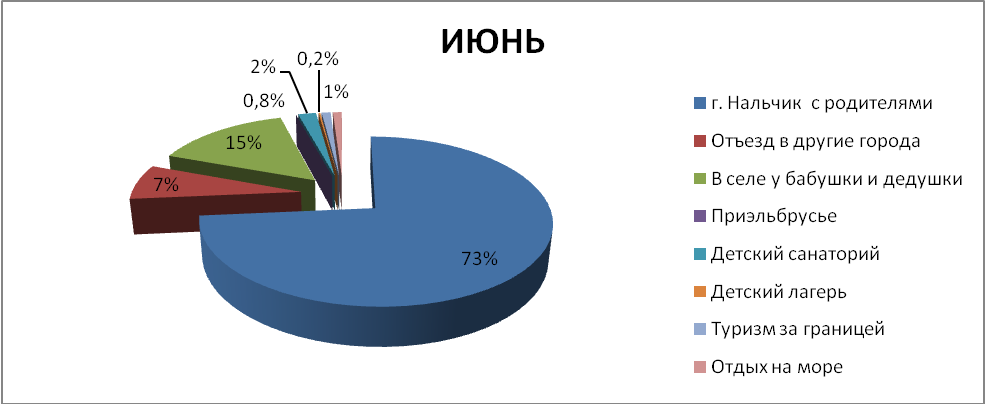 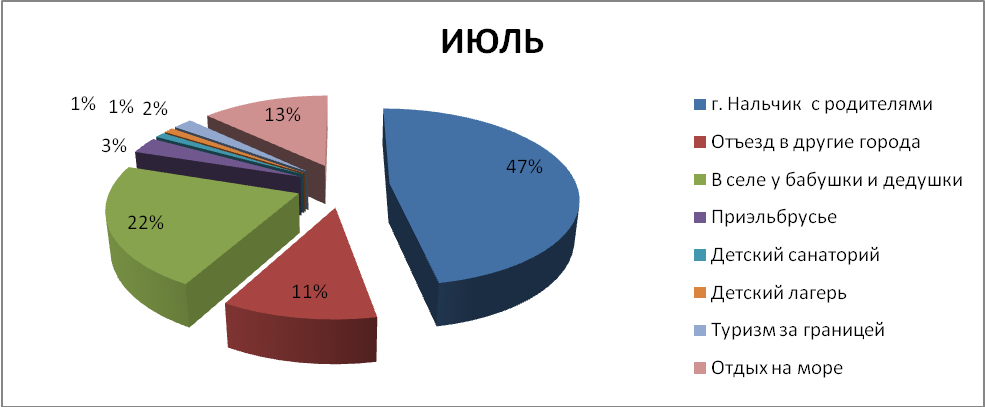 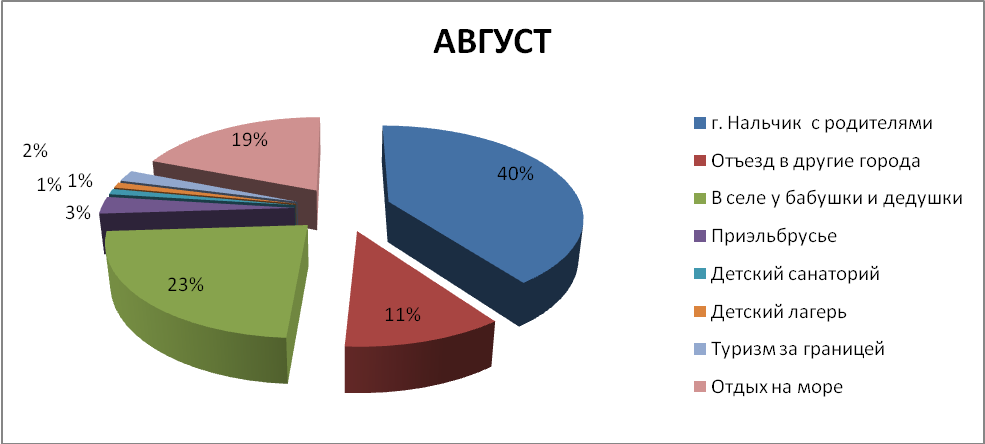 11.8. Проблемы, возникающие в воспитательной  работе следующие:Отношение к своим должностным обязанностям классного руководителя носит  несистемный характер.Пассивность классных руководителей в организации внутришкольных мероприятий.Слабое взаимодействие с родителями обучающихся.Низкий уровень работы с документацией (18% не участвуют в социальных опросах, анкетировании, не сдают вовремя отчеты о проведенной работе с обучающимися).12. Результативность образовательной деятельности за 2015-2016 учебный год:12.1. Итоги  2015-2016 года всероссийских олимпиад школьников по общеобразовательным предметам     С сентября 2015 года по март 2016 года  в МКОУ «Гимназия № 14» г. о. Нальчик  была организована работа по участию обучающихся гимназии в четырех основных этапах Всероссийской олимпиады школьников по общеобразовательным предметам:школьный этап (21.09.15г. – 15.10.15г.)муниципальный этап (16.11.15г. – 21.12.15г.)региональный этап (14.01.16г. – 15.02.16г.)всероссийский этап (март – апрель 2016года)    Цель: пропаганда научной деятельности, создание необходимых условий для выявления, поддержки и развития творческого потенциала талантливых, одаренных  и способных детей, их самореализации, профессионального самоопределения в соответствии со способностями.      В целях качественной организации  школьного этапа были проведены следующие мероприятия: Издан приказ по гимназии  №  90  от 20.09.2015г.  «Об организации и проведении школьного этапа Всероссийской олимпиады школьников по общеобразовательным предметам», в котором определены ответственный за организацию  школьного этапа ВОШ (Гаджиева Э. А.) и школьный оператор, обеспечивающий информационное сопровождение (Григорьева А. Е.)Проведено заседание МС, на котором руководители ШМО и ведущие педагоги гимназии были ознакомлены с  Требованиями к организации и проведению различных этапов ВОШ: добровольность участия; неограниченность количества участников;  сбор заявлений родителей (законных представителей) обучающихся, заявивших о своем участии в олимпиаде; определение количества победителей и призеров; состав школьной предметно-методической комиссии; сроки и форма подачи заявки на участие в школьном этапе; график  проведения олимпиад.Организована работа информационного стенда, что позволило всем участникам  ВОШ получать информацию доступно, своевременно  и качественно.      Школьный этап охватывал 21 учебный предмет. Необходимо отметить качественную своевременную организационную работу  учителей иностранного языка, математиков. Недостаточно организованно сработали учителя физической культуры, родного языка, информатики. Большую помощь в проведении оказали учителя начальной школы.   В  школьном  этапе приняли участие 492 ученика 5-11-х классов, что составило 50% от общего числа обучающихся в ООО и СОО (971 ученик).           Сравнительные  итоги участия и результативности школьных этапов Всероссийских  олимпиад  школьников по общеобразовательным предметам (2014-2015 уч. год , 2015-2016 уч. год)      В  муниципальном этапе  предметных олимпиад приняли участие  243  гимназиста.  Сравнительный анализ результатов за последние два года показал:стабильность результатов по английскому языку, математике, литературе, истории, обществознанию,  биологии, химии, физике, истории КБР, КНКБ;динамику повышения по немецкому и французскому языкам, праву, МХК;динамику понижения по географии, русскому языку, физической культуре;полное отсутствие результатов по ОБЖ, родным языкам, информатике.Сравнительные итоги муниципального тура Всероссийских олимпиад школьников по общеобразовательным предметам (2014-2015 уч. год, 2015-2016 уч. год)По результатам муниципального этапа ВОШ результативность по своим предметам показали 25 педагогов: Аргишева И. А., Кагазежева Л. С., Темукуева Г. Ш., Батырбекова М. К., Кимова Ж. А. (русский язык); Тхагазитова З. Б., Масаева И. А., Сокурова И. Р. (англ. язык); Шогова А. М. (нем. язык); Гонокова Е. Б. (химия); Мазихова А. М., Шопарова Ф. А. (биология); Шопарова Ф. А. (экология); Тхамокова Р. Х. (география); Елеев Х. А. (физика); Шортанова Р. Н., Архестова М. Х., Кучукова З. А. (обществознание); Архестова М. Х., Карданова Л. И., Кунашева М. З. (история, право); Берова М. М. (математика); Тохтамышева Ю. И. (МХК); Кабардов А. К. (КНКБ); Иванова Т. М., Сурженко А. И. (физическая культура).      На региональном этапе приняли участие 25 обучающихся гимназии (в прошлом году – 22). Результаты значительно превосходят прошлогодние по общим показателям. СРАВНИТЕЛЬНЫЕ ИТОГИ РЕГИОНАЛЬНОГО ЭТАПАВСЕРОССИЙСКОЙ  ОЛИМПИАДЫ ШКОЛЬНИКОВПО ОБЩЕОБРАЗОВАТЕЛЬНЫМ ПРЕДМЕТАМ(2014-2015 уч. год , 2015-2016 уч. год)     По результатам регионального этапа ВОШ результативность по своим предметам показали 6 учителей: Шопарова Ф. А. (биология, экология); Архестова М. Х. (история, право); Кунашева М. З. (право); Темукуева Г. Ш., Кимова Ж. А. (литература); Сурженко А. И. (физическая культура).     Анализ сравнительных результатов участия обучающихся МКОУ «Гимназия №14» в муниципальном и региональном этапах Всероссийских предметных олимпиад школьников за последние четыре года выявил следующее:Из года в год стабильные результаты наблюдаются по предметам: английский язык, история, обществознание, право, физическая культура, экология. Динамика улучшения показателей прослеживается по биологии, химии, литературе, МХК, история КБР, КНКБ, немецкий язык, Динамика снижения показателей заметна по математике, экономике, географии, физика.  Незначительна, но уже наметилась по русскому языку. Значительна по кабардинскому и балкарскому языкам.По предмету ОБЖ  наблюдается застой – стабильное отсутствие показателей.Сравнительные результаты участия обучающихся МКОУ «Гимназия №14» в муниципальном и республиканском этапах Всероссийских  олимпиад школьников по общеобразовательным предметамс 2012 года по 2016 год       В этом году ученики гимназии впервые приняли участие в Открытой Северо-Кавказской олимпиаде школьников, которая проходит в четвертый раз. Общее количество участников – 43. Помимо нашей школы в ней приняли участие  9 ОУ города №№ 1, 3, 4, 5, 9, 13, 21,27, 32.Результаты IV открытой Северо-Кавказской олимпиады школьников 9-11-е классы  По   итогам    IV открытой    Северо-Кавказской    олимпиады   школьников результативность по  предметам показали 6 учителей: Шопарова Ф. А. Мазихова А. М. (биология); Карданова Л. И. (история), Кимова Ж. А. (русский язык), Чеченова Ф. П. (география).      В период с марта по апрель 2016 года прошел всероссийский этап предметных олимпиад. В этом году мы уже традиционно участвовали в по предметам «Биология» и «Экология», а также по результатам республиканского этапа во всероссийский прошли обучающиеся по «Праву» и «Литературе». ИТОГИ ВСЕРООСИЙСКОГО ЭТАПАВСЕРОССИЙСКОЙ  ОЛИМПИАДЫ ШКОЛЬНИКОВПО ОБЩЕОБРАЗОВАТЕЛЬНЫМ ПРЕДМЕТАМ(2014-2015 уч. год , 2015-2016 уч. год)    По итогам всех этапов Всероссийских олимпиад  школьников по общеобразовательным предметам выявились 9 учителей-лидеров, так называемый сегодня эффективный учитель: Шопарова Ф. А., Архестова М. Х., Карданова Л. И., Кунашева М. З., Темукуева Г. Ш., Кимова Ж. А., Сурженко А. И., Гонокова Е. Б., Мазихова А. М.ОБЩИЕ ИТОГИ ОЛИМПИАД (2015-2016 уч. год)     Общий вывод: всероссийские олимпиады  школьников по общеобразовательным предметам  в 2015-2016 учебном году прошли на достаточно хорошем организационном, информативном, аналитическом уровнях;  достигнут больший результат в сравнении с предыдущим учебным годом на всех этапах проведения (школьном, муниципальном, региональном, всероссийском);сравнительный анализ четко показал «результативные» предметы и обозначил «хронически проблемные». 12.2. Итоги 2015-2016 учебного года по форме ОГЭ и  ЕГЭ:Анализ результатов ЕГЭ  2016 годаМКОУ «Гимназия №14»Выпускников 83 человекаОбщие сведенияВыпускников, не получивших аттестат - нетСоотношение тестового балла с итоговой оценкой за 11 классПересдающие экзамены в сентябре - нет12.3. Сравнительные итоговые результаты  годаСводные результаты 2013-2014 учебного годаСводные результаты 2014-2015 учебного годаСводные результаты 2015-2016 учебного года  Результаты сравнительного анализа показывают стабильность и рост качества образования в гимназии. 13. Результативность системы оценивания качества образования13.1. Итоги внутренней оценки качества образовательного процесса гимназии      В соответствие со ст. 28 п. 3, п.п.13 ФЗ «Об образовании в РФ» № 273-ФЗ и локального акта гимназии «Положение о внутренней  системе оценки качества образования» с  25.06.2016г. по 30.06.2016г. была проведена внутренняя оценка системы качества образования гимназии.    Основные цели проведения внутренней оценки системы качества образования в гимназии:Отслеживание динамики качества предоставляемых образовательных услуг.Получение объективной информации о состоянии качества образования, тенденциях его изменения и причинах, влияющих на его уровень.Принятие обоснованных управленческих решений по результатам внутренней оценки качества образования на уровне образовательного учреждения.Приведение условий обучения и воспитания в соответствие требованиям государственных образовательных стандартов, приоритетам развития школьной системы образования и социальному запросу населения.      Для проведения внутренней оценки системы качества образования      были определены шесть основных направлений функционирования и развития гимназии, в дальнейшем  называемые объектами оценивания. Оценивание проводилось на основе разработанных показателей, индикаторов и порядка расчета по каждому объекту оценивания, позволившие провести оценку качества объективно.Объекты оценивания:Система управления образовательным процессом, включающая в себя три основных показателя: нормативно-правовая база, качество системы управления образовательным процессом, качество системы управления финансами.Условия организации образовательного процесса, состоящие из показателей: соблюдение условий безопасности образовательного процесса, кадровые ресурсы, материально-техническая база. Качество процесса реализации образовательной программы гимназии. Показатели: профессионализм педагогического коллектива, трансляция педагогического опыта, применение инноваций.Образовательные результаты. Показатели: результаты промежуточной аттестации, итоги учебного года, результаты ЕГЭ, результаты ГИА, результаты предметных олимпиад, результаты творческих конкурсов и соревнований.Результаты воспитательного процесса. Показатели: воспитание, работа классного руководителя, качество ведения документации, социализация.Здоровье учащихся и педагогов, как главных субъектов образовательного процесса. Показатели: диспанцеризация обучающихся, комплексная оценка здоровьесберегающего потенциала гимназии.   Для определения оценки качества образования были взяты количественные показатели по каждому объекту оценивания за  последние два года 2014-2015, 2015-2016 учебные годы. Количественные показатели каждого индикатора были переведены в проценты. В начале работы  была проведена самооценка каждого индикатора, затем каждого показателя и объекта оценивания в целом. Итоговые результаты самооценки сравнивались с максимальными.Сравнительные результаты самообледованияИз выше приведенных результатов видно, какие объекты оценивания реализованы на достаточном уровне, какие - на хорошем, а какие –на среднем.  Общий итог внутренней оценки системы качества образования за последние три учебных года на достаточно хорошем уровне. На основании анализа мониторинговых материалов определены основные задачи на 2016-2017 уч.г.:Осуществить введение ФГОС ООО в параллели 6-х классов.Проводить мониторинг введения ФГОС ООО в параллели 5-6-х классов, оказывать методическую помощь учителям-предметникам.Организовать внеурочную деятельность в 5-6-х классах в соответствии с ФГОС ООО.Провести анализ ВШК, определить ресурсы повышения качества образования.Привести в соответствие с требованиями условия безопасности образовательного процесса  в части внутренней и внешней системы наблюдения.Стимулировать педагогов гимназии на повышение своего квалификационного уровня и участие в профессиональных конкурсах различных  уровней.Продолжить работу по оснащению кабинетов гимназии оборудованием в соответствие с ФГОС.Активно пропагандировать работу по здоровьесбережению всех участников образовательного процесса.Расходы МКОУ «Гимназия №14» г.о.Нальчикс 01.09.2015г. по 30.06.2016г.№ п/пОсновные и дополнительные общеобразовательные программыОсновные и дополнительные общеобразовательные программыОсновные и дополнительные общеобразовательные программыОсновные и дополнительные общеобразовательные программы№ п/пвид образовательной программы (основная, дополнительная)уровень (ступень) образованиянаправленность (наименование) образовательной программынормативный срок освоенияосновнаядошкольное образованиеосновная общеобразовательная программа дошкольного образования4 годаосновнаяначальное общее образованиеосновная общеобразовательная программа начального общего образования4 годаосновнаяосновное общее образованиеосновная общеобразовательная программа основного общего образования5 летосновнаясреднее (полное) общее образованиеосновная общеобразовательная программа среднего (полного) общего образования2 годадополнительная-дополнительное образование детей (художественная, физкультурно-спортивная)до 11 лет№ п/пУровень (ступень) образованияНаправленность (наименование)1.Начальное общее образованиеосновная общеобразовательная программа начального общего образования2.Основное общее образованиеосновная общеобразовательная программа основного общего образования3.Среднее (полное) общее образованиеосновная общеобразовательная программа среднего (полного) общего образованияТип компьютераКоличествов т.ч. с доступом в «Интернет»Где используются (на уроке, в управлении)IMANGO, AQVARIUS, IRBIS2121В управленииIMANGO, AQVARIUS, IRBIS6767В урочной и внеурочной деятельностиВСЕГО:8888НаименованиеКоличествоИнтерактивная доска19Сканер5Модем1Принтер (МФУ)17Копировальный аппарат-Факс-Телевизор3Видеомагнитофон-Проектор16Другое (DVD)3Книжный фонд (экз.)Всего% обеспеченности% обеспеченности% обеспеченностиКнижный фонд (экз.)ВсегоI ступеньII ступеньIII ступеньв том числе:2034032%46%22%учебники980150%48%20%учебно-метод. литература15030%40%30%художественная992930%40%30%подписная3020%50%30%энциклопедии, справочники 11020%60%20%учебные пособия и материалы на электронных носителях32040%40%20%№п/пТематика УСДатапроведения1.Итоги работы МКОУ «Гимназия № 14» г. о. Нальчик за 2014-2015 учебный год. Утверждение плана работы гимназии на 2015-2016 учебный год.28.08.2015г.2.Итоги реализации 2-го этапа IV Программы развития гимназии26.11.2015г.3.Введение ФГОС ООО: реальность, перспективы. Уровень удовлетворенности родителей качеством образования, предоставляемого гимназией.25.03.2016г.4.Безопасность школьника в Интернет пространстве.14.05.2016г.№п/пТематика ПСВремяпроведения1.Итоги работы за 2014-2015 учебный год. Основные задачи на 2015-2016 учебный годАвгуст2.Итоги 1 четверти. Введение ФГОС ООО: реальность, перспективы.Ноябрь3.Итоги 2 четверти, I полугодия. Стимулирование познавательной деятельности гимназиста на разных уровнях обучения как средство саморазвития и самореализации. Январь4.Практическая реализация ФГОС в урочной деятельности.Март5.О допуске к промежуточной аттестации учащихся 2-8, 10-х классов. Апрель6.О допуске учащихся 9, 11-х классов к сдаче ГИА ОГЭ, ЕГЭМай7.О  переводе учащихся 2-8, 10-х классов в следующий класс.Май8.О выпуске учащихся 9, 11-х классов к сдаче ГИА ОГЭ,  ЕГЭИюнь№ПоказателиКол-во1.Общая численность педагогических работников, в том числе:111чел.2.Численность/удельный вес численности педагогических работников, имеющих высшее образование, в общей численности педагогических работников101чел./91%3.Численность/удельный вес численности педагогических работников, имеющих высшее образование педагогической направленности (профиля), в общей численности педагогических работников101чел./91%4.Численность/удельный вес численности педагогических работников, имеющих среднее профессиональное образование, в общей численности педагогических работников10чел./9%5.Численность/удельный вес численности педагогических работников, имеющих среднее профессиональное образование педагогической направленности (профиля), в общей численности педагогических работников10чел./9%6.Численность/удельный вес численности педагогических работников, которым по результатам аттестации присвоена квалификационная категория в общей численности педагогических работников, в том числе:60чел./54%6.1.Высшая55чел./50%6.2.Первая13чел./12%7.Численность/удельный вес численности педагогических работников в общей численности педагогических работников, педагогический стаж работы которых составляет:7.1.До 5 лет19чел./17%7.2.Свыше 30 лет34чел./31%8.Численность/удельный вес численности педагогических работников в общей численности педагогических работников в возрасте до 30 лет19чел./17%9.Численность/удельный вес численности педагогических работников в общей численности педагогических работников в возрасте от 55 лет30чел./27%10.Численность/удельный вес численности педагогических и административно-хозяйственных работников, прошедших за последние 5 лет повышение квалификации/профессиональную переподготовку по профилю педагогической деятельности или иной осуществляемой в образовательной организации деятельности, в общей численности педагогических и административно-хозяйственных работников111чел./100%11.Численность/удельный вес численности педагогических и административно-хозяйственных работников, прошедших повышение квалификации по применению в образовательном процессе федеральных государственных образовательных стандартов в общей численности педагогических и административно-хозяйственных работников98чел./88%Победители и призеры профессиональных конкурсовПобедители и призеры профессиональных конкурсов«Лучший учитель РФ» (в рамках нац. проекта  «Образование») 11(Гаджиева Э.А., Блажко Н.А., Калмыкова В.Д., Сачко О.Н., Афаунова М.З., Багова М.А., Новохатько М.Э.,Архестова М.Х., Османова Т.З., Сурженко А.И., Малкандуева Л.М.)Учитель года(Блажко Н.А., Калмыкова В.Д., Сачко О.Н. – лауреаты;              Малкандуева Л.М. – участник)«Открытие» (конкурс для молодых специалистов)5 (Куашева Л.Ф., Сокурова И.Р., Короткова К.С, Кучукова З.А.,  Мурачаева Д.Э. )«Самый классный классный»1(Калмыкова В. Д.)Республиканский конкурс  «Лучший учитель родного языка»1(Багова М.А.)Наличие званийНаличие званийЗаслуженный    работник образования   КБР2(Жамборова Р.Х., Власова Л.А.)Почетный работник общего образования РФ22(Жамборова Р.Х., Власова Л.А., Султанова С.К., Гаджиева Э.А., Алхазова Г.В., Арсаева Е.Х., Афаунова М.З., Бариева Ф.А., Багова М.А., Блажко Н.А., Иванова Т.М., Сачко О.Н., Сурженко А.И., Калмыкова В.Д., Маремшаова М.М., Батырбекова М.К., Нахушева С.М., Хачетлова Е.Н.,  Шогова А.М.,  Фурман Н.А., Индарокова С.А.,  Шуков О.Г.)Мировой Артийский комитет, Ассамблея народов России,Международная Академия творчества3Жамборова Р.Х. – медаль с присвоением Почетного звания Лауреат Международного конкурса «Сердце отдаю детям»Кагазежева Л.С. –  медаль с присвоением Почетного звания Лауреат Международного конкурса«Лица года – 2014»Багова М.А.- медаль с присвоением Почетного звания Лауреат Международного конкурсаКандидат наук5  (Харзинов З.Х., Кучменова Ж.М., Масаева И.А., Хапаева Л.В., Кашежев А.З.)Награждены грамотамиНаграждены грамотамиПК РФ 1 (Блажко Н.А.)Почетная Грамота Правительства КБР1 (Гаджиева Э.А.)МОН КБР21Администрации города13Департамента образования95Показатели1.Количество компьютеров в расчете на одного учащегося0,02ед.2.Количество экземпляров учебной и учебно-методической литературы из общего количества единиц хранения библиотечного фонда, состоящего на учете, в расчете на одного учащегося4 ед.3.Наличие в образовательной организации системы электронного документооборотада4.Наличие читального зала библиотеки, в том числе:да4.1.С обеспечением возможности работы на стационарных компьютерах или использования переносных компьютеровда4.2.С медиатекойда4.3.Оснащение средствами сканирования и распознавания текстовда4.4.С выходом в Интернет с компьютеров, расположенных в помещении библиотекида4.5.С контролируемой распечаткой бумажных материаловнет5.Численность/удельный вес численности учащихся, которым обеспечена возможность пользоваться широкополосным Интернетом (не менее 2 Мб/с), в общей численности учащихся1632чел./100%6.Общая площадь помещений, в которых осуществляется образовательная деятельность, в расчете на одного учащегося1,5 кв.мЗдоровьесберегающие факторы, условияРеализацияОбучение детей с ОВЗОборудованы пандус, навес, сенсорная комната, санузел. Приобретены приспособления для реабилитации детей, устройство для перемещения, портативный учебный комплекс для работы с текстом и управления различными компонентами информационно-образовательной средыПитьевой режимВо всех учебных кабинетах установлены кулеры, дозаторы воды.ОсвещенностьВо всех помещениях гимназии лампы дневного света в рабочем состоянии. Уровень освещенности соответствует санитарным нормам.Соответствие мебелиМебель соответствует санитарным нормам.Современное компьютерное оборудованиеВ гимназии 2 компьютерных класса. Автоматизированное рабочее место у всех учителей начальных классов (12 кабинетов: №№ 1-6, 17-22), в кабинетах математики (4 кабинета: №№ 35-38), в кабинете биологии (№ 40), в кабинете истории (№ 14), в кабинете географии (№12), в кабинете русского языка (№ 34)Питание обучающихсяБесплатным питанием обеспечены все обучающиеся 1-4 классов и учащиеся, относящиеся к льготной категории. Обучающиеся, посещающие ГПД, обеспечиваются двухразовым питанием.ПроветриваниеПроветривание осуществляется регулярно.Наличие зон двигательной активности2 спортивных зала, 1 танцевальный зал, коридоры на этажах, баскетбольная площадка, спортивные комплексы, поле для мини футбола. Расписание с учетом шкалы трудности предметовСоблюдается по мере возможностиДО с учетом состояния здоровья и личных интересов обучающегосяПредставлено кружками и секциями различной направленности.Оптимальный режим двигательной активности3 часа в неделю «Физическая культура» с 5-11 класс; 2 часа в неделю «Физическая культура» с 1-4 класс; 1 час «Ритмики» в 1-4-х классах, физкультминутки; динамический час в ГПД.Включение вопросов ЗОЖ в учебные предметы и воспитательную работуОкружающий мир в 1-4 классах, биология, ОБЖ, физическая культура, классные часы, тематические мероприятия.Психологическое сопровождениеПедагог-психолог ведет работу со всеми обучающимися 1-11 классов. Отдельно по запросу педагогов проводятся диагностики, направленные на мотивацию, изучение уровня познавательной активности, предпрофильную подготовку, выявление интересов и склонностей; по запросу родителей организуются консультации.Мониторинги состояния здоровьяПсихологический климат в классе, диспансеризация, мониторинг заболеваемости, групп здоровья, медицинский кабинет.ЛекторийПроводятся встречи обучающихся с социальными работниками, представителями управления внутренних дел. Ступени образования2012-20132012-20132013-20142013-20142014-20152014-20152015-20162015-2016Ступени образованиякол-во классовкол-во детейкол-во классовкол-во детейкол-во классовкол-во детейкол-во классовкол-во детейI22583235942565925661II25636276922974930797III9177917181818174Всего по гимназии561396591457621589631632Средняя наполняемость2525252526262626Начальное общее образованиеОсновное общее образованиеСреднее общее образованиеПродолжительность учебного года1 классы – 33 недели2-4 классы – 34 недели5-8 классы – 35 недель9 классы – 34 недели10 классы – 35 недель11 классы – 34 неделиПродолжительность учебной недели1 классы – 5 дней;2-4 классы – 6 дней6 дней6 днейПродолжительность уроков1 классы – 35 мин.;2-4 классы – 40 мин.40 мин.40 мин.Продолжительность перерывов5 мин. и 2 перемены по 10 мин.5 мин. и 2 перемены по 10 мин.5 мин. и 2 перемены по 10 мин.Периодичность проведения промежуточной аттестацииза 2 недели до окончания учебного годаза 2 недели до окончания учебного годаза 2 недели до окончания учебного годаСменность:1 классы,  2 «Б», 2 «Ж», 3 «А», 3 «Г», 4 «А», 4 «Б», 4 «В» классы – 1 смена; 2 «В», 2 «Г», 2 «Д», 2 «Е», 3 «Б», 3 «В», 3 «Д», 3 «Е», 4 «Г», 4 «Д», 4 «Е» – 2 смена 5-7 классы – 2 смена8-9 классы – 1 смена1 сменаКоличество классов / обучающихся, занимающихся в первую смену13118Количество классов/ обучающихся, занимающихся во вторую смену 12190КлассыКол-во часов в неделюКол-во часов в день1-е2142-3-и264-54-е26,54-55-е325-66-е335-67-е355-68-9-е36610-11-е376ПоказателиНачальное общее образованиеОсновноеобщее образованиеСреднее общее образованиеВсегоОбщее количество классов/ средняя наполняемость25/2630/268/2363/26Общее количество обучающихся6617971741632в том числе:Занимающихся по базовым общеобразовательным программам6617971741632Занимающихся по программам углублённого изучения предметов--174174Занимающихсяв группах продлённого дня30--30Занимающихся по программам дополнительного образования147--147Получающих дополнительные образовательные услуги (в т.ч. платные, за рамками основных образовательных программ, а также посредством других учреждений – дополнительного образования детей, профессионального образования)40942592926Наименование показателей2012-20132013-20142014-20152015-2016Количество учащихся, оставленных на повторный курс обучения0010Количество учащихся, выбывших из образовательной организации69867885исключенных из организации0000выбывших на учебу в другую организацию69867885по другим причинам(указать причину)0000Из числа выбывших:0000трудоустроены0000не работают и не учатся0000Показатель2014-2015 уч.г.(% от общего количества)2015-2016(% от общего количества)Общая численность обучающихся (чел.)1589 чел.1632 чел.Дети-сироты7 (0,44%)5 (0,3%)Дети, чьи родители в разводе152 (9%)152(10%)Дети, у которых нет одного из родителей57 (4%)47 (3%)Дети из многодетных семей505 (27%)522 (32%)Дети из малообеспеченных семей42 (3%)38 (2%)Дети-инвалиды и дети с ОВЗ30 (2%)24 (1%)Дети «группы риска»20 (1%)1 (0,06%)Дети матерей-одиночек31 (2%)33(2%)Дети, родители которых - инвалиды15 (0,9%)22 (1%)Дети, обучающиеся в дистанционном режиме4 (0,4%)4 (0,2%)Показатели для анализаКраткая характеристика показателей1.    Наличие структурных элементов:1.    Наличие структурных элементов:ФКГОС 2004 года (6-11 классы)ФКГОС 2004 года (6-11 классы)пояснительная запискадаучебный пландапрограмма воспитательной работыдарабочие программы по учебным предметамдарабочие программы элективных, факультативных курсовдапрограммы дополнительного образования, в том числе программы социально-творческой, проектной деятельности, спортивных занятий и т.д.даутвержденный список учебников в соответствии с перечнем учебников рекомендованных и допущенных Министерством  образования и науки РФ на текущий год даописание обеспеченнности реализации образовательной программы (кадровое, материально-техническое, информационно-технологическое)даФГОС НОО (1-4 классы)ФГОС НОО (1-4 классы)целевой разделдасодержательный разделдаорганизационный разделдапрограмма внеурочной деятельностидаФГОС ООО (5 классы)ФГОС ООО (5 классы)целевой разделдасодержательный разделдаорганизационный разделда2.    Соответствие содержания ОП ФГОС НОО, ФГОС ООО и федеральному компоненту ФКГОС-2004 года (6-11 классы), виду, миссии, целям, особенностям гимназии2.    Соответствие содержания ОП ФГОС НОО, ФГОС ООО и федеральному компоненту ФКГОС-2004 года (6-11 классы), виду, миссии, целям, особенностям гимназииналичие миссии, целей и задач образовательной деятельности ОУ и их конкретизация в соответствии с требованиями  ФГОС И ФКГОС, видом и спецификой ОУ Миссия  гимназии состоит в создании  образовательного пространства, которое обеспечит личностный рост всех участников образовательного процесса, получение учеником качественного образования в соответствии с его индивидуальными возможностями и потребностями, позволяющего успешно жить в быстро меняющемся мире, в воспитании социально зрелой личности, способной реализовать полученные знания и опыт деятельности в конкретной жизненной ситуации. Цели:1. Повышение качества и доступности образования в школе с выходом в европейское образовательное пространство.2. Создание условий для формирования успешной личности, готовой к жизненному самоопределению с высоким уровнем толерантности, осознающей и уважающей свои духовные корни, готовой к самореализации в условиях меняющегося социума.Задачи:1. Создание условий организации образовательного процесса для успешного освоения федеральных стандартов нового поколения.2. Организация сетевого взаимодействия с учреждениями системы дополнительного образования, учреждениями культуры, органами исполнительной власти, в т.ч. на муниципальном уровне для создания условий повышения уровня образованности учащихся, успешного освоения ими федеральных образовательных стандартов нового поколения.3. Создание условий для развития познавательных, творческих способностей учащихся, выявление и поддержка талантливой молодежи.4. Оптимизация методических, кадровых, организационных, сетевых ресурсов, обеспечивающих повышение качества педагогической и управленческой деятельности.5. Повышение уровня комфортности и технологической оснащенности  образователь-ного процесса, в т.ч. за счет социального взаимодействия и партнерства с общественными организациями, продуктивно-го сотрудничества с органами местного самоуправления.6. Укрепление здоровья учащихся. Наличие описания планируемых результатов (возможно по уровням образования) в соответствии с целями, особенностям ОУ и системы их оценивания1 уровень (1-4 классы)Структура планируемых результатов выстроена таким образом, что позволяет определять динамику развития младшего школьника, зону его ближайшего развития, и возможность овладением обучающимися учебными действиями на  базовом и повышенном уровне, а также осуществлять оценку результатов деятельности обучающихся, педагогов и в целом системы образования школы.Создание системы учета индивидуальных образовательных достижений в формате портфолио учащихся начальной, основной, средней школы.Стандарт устанавливает требования к результатам обучающихся, освоивших основную образовательную программу начального общего образования:личностным, включающим готовность и способность обучающихся к саморазвитию, сформированность мотивации к обучению и познанию, ценностно-смысловые установки обучающихся, отражающие их индивидуально-личностные позиции, социальные компетенции, личностные качества; сформированность основ гражданской идентичности.метапредметным, включающим освоенные обучающимися универсальные учебные действия (познавательные, регулятивные и коммуникативные), обеспечивающие овладение ключевыми компетенциями, составляющими основу умения учиться, и  межпредметными понятиями.предметным, включающим освоенный обучающимися в ходе изучения учебного предмета опыт специфической для данной предметной области  деятельности по получению нового знания, его преобразованию и применению, а также систему основополагающих элементов научного знания, лежащих в основе современной научной картины мира.Предметные результаты освоения основной образовательной программы устанавливаются для учебных предметов на  базовом, профильном  и углубленном уровнях.2 уровень (5-9 классы)Предметные результаты освоения основной образовательной программы для учебных предметов на базовом уровне ориентированы на обеспечение преимущественно общеобразовательной и общекультурной подготовки.3 уровень (10-11 классы)Предметные результаты освоения основной образовательной программы для учебных предметов на  профильном и углубленном уровне ориентированы преимущественно на подготовку к последующему профессиональному образованию, развитие индивидуальных способностей обучающихся путем более глубокого, чем это предусматривается базовым курсом, освоением основ наук, систематических знаний и способов действий, присущих данному учебному предмету. Особенности обучения Обучение учеников первого уровня (начальное звено) гимназии в прошедшем учебном году проходило по  программам «Школа России» (1-3 классы), «Открытого  комплекта  «Школа – 2100» под редакцией  Л. Г. Петерсон (4 классы)Второго уровня (5-9 классы) формировалась  на основе получения качественного  базового уровня основного общего образования, организацией предпрофильного обучения.Третьего уровня отличается большей ориентацией на будущую профессию за счет введения обучения по профилям: гуманитарно-филологический, химико-биологический, социально-экономический, социально-гуманитарный. Ориентация на профессиональные намерения старшеклассников осуществляется с помощью таких предметов как экономика, государство и право, МХК, различные спецкурсы, а также за счет дифференцированного подхода к определению учебной нагрузки по предметам в зависимости от профиля. Соответствие рабочих программ по учебным предметам государственным образовательным стандартам, виду, миссии, целям, особенностям ОУ и контингента обучающихсяРабочие программы по учебным предметам соответствуют государственным образовательным стандартам, виду, миссии, целям, особенностям гимназии и контингента обучающихсяСоответствие рабочих программ факультативных, элективных курсов виду, миссии, целям, особенностям ОУ и контингента обучающихся, а также их запросам и интересам Программы  факультативных, элективных курсов соответствуют виду, миссии, целям, особенностям гимназии и контингента обучающихся, а также их запросам и интересамСоответствие рабочих программ дополнительного образования миссии, целям, особенностям ОУ и контингента обучающихся, а также их запросам и интересамПри реализации программ дополнительного образования деятельность обучающихся осуществляется в различных объединениях по интересам.Учебный план дополнительного образования на 2015–2016 учебный год составлен в соответствии с Уставом, лицензией на право осуществление образовательной деятельности по образовательным программам, запросам и интересам учащихся, особенностям ОУ.Соответствие программ воспитания и социализации учащихся миссии, целям, особенностям ОУ и контингента обучающихся, а также их запросам и интересамПрограмма воспитания и социализации учащихся  разработана с учётом миссии, целей, особенностей ОУ и контингента обучающихся, а также их запросам и интересамНаличие обоснования перечня используемых учебников, учебных пособий, учебного и лабораторного оборудования в соответствии с видом, миссией, целями и особенностями ОУНа основе Федерального перечня учебников, рекомендуемых к использованию при реализации имеющих государственную аккредитацию НОО, ООО, СОО (приказ Министерства образования и науки РФ № 253 от 31.03.2014г., с изменениями и дополнениями)3.    Соответствие Учебного плана (УП) образовательной программе ОУ (обоснование особенностей УП ОУ в соответствии с видом, миссией, целями, особенностями ОУ):3.    Соответствие Учебного плана (УП) образовательной программе ОУ (обоснование особенностей УП ОУ в соответствии с видом, миссией, целями, особенностями ОУ):Наличие в пояснительной записке обоснования выбора уровня изучения предметов инвариантной части УП (профильное)В ОУ реализуются общеобразовательные программы по учебным предметам (основные и дополнительные), которые обеспечивают расширенное изучение русского языка и литературы, математики, физики,   углубленное изучение  алгебры и начал анализа,  профильное изучение физики, русского языка и литературы, обществознания, истории России.Наличие в пояснительной записке обоснования выбора дополнительных предметов, курсов вариативной части УП Вариативная часть базисного учебного плана представлена компонентом образовательного учреждения и направлена на реализацию следующих целей:развитие личности ребёнка, его познавательных интересов;выполнение социального образовательного заказа;удовлетворение образовательных потребностей учащихся;реализация предпрофильной подготовки;подготовка к ситуации выбора  профиля обучения в старшей школе Соответствие перечня и названия предметов инвариантной части учебного плана ФГОС НОО (1-4 классы), ФГОС ООО (5 классы), ФКГОС (6-11 классы); Перечень и названия предметов инвариантной части  учебного плана ОУ соответствуют  новым образовательным стандартам и  БУП-2004; Соответствие максимального объема учебной нагрузки требованиям СанПиНОбъем учебной нагрузки, расписание уроков соответствуют с требованиям СанПиН4.    Структура и содержание рабочих программ4.    Структура и содержание рабочих программУказание в титульном листе на уровень программы (базовый, профильный уровень, расширенное или углубленное изучение)Указание на титульном листе на уровень программы имеетсяНаличие в пояснительной записке цели и задач рабочей программы (для самостоятельно составленных программ, а также для программ элективных, факультативных курсов, дополнительного образования, внеурочной деятельности)В пояснительной записке цели и задачи рабочей программы прописаныОбоснование в пояснительной записке актуальности, педагогической целесообразности использования авторской программы или самостоятельно составленной рабочей программы в соответствии с видом, миссией, целями и особенностями ОУОбоснование в пояснительной записке актуальности использования авторской программы или самостоятельно составленной рабочей программы имеетсяОсновное содержание рабочей программы содержит перечисление основных разделов, тем и дидактических элементов в рамках каждой темы (для самостоятельно составленных программ, а также для программ элективных, факультативных курсов, дополнительного образования, внеурочной деятельности)Основное содержание рабочей программы содержит перечисление основных разделов, тем и дидактических элементов в рамках каждой темыНаличие в учебно-тематическом плане перечня разделов, темПеречень разделов и  тем присутствуетНаличие в учебно-тематическом плане количества часов по каждой темеКоличество  часов по каждой теме естьНаличие в учебно-тематическом плане планируемых дат изучения разделов и темПланируемые даты изучения разделов и тем проставленыНаличие в учебно-тематическом плане характеристики основных видов учебной деятельности ученика (для программ в соответствии с ФГОС)Характеристика основных видов учебной деятельности ученика в 1-4 классах прописанаНаличие в требованиях уровню подготовки обучающихся (требованиях к планируемым результатам изучения программы)описания ожидаемых результатов (в том числе с учетом корректировки программы и внесения дополнительного содержания) и способов их определения (для самостоятельно составленных программ, а также для программ элективных, факультативных курсов, дополнительного образования, внеурочной деятельности)Описание ожидаемых результатов и способов их определения в требованиях к уровню подготовки обучающихся присутствуетПеречень учебно-методического обеспечения содержит информацию о выходных данных примерных и авторских программ, авторского УМК и учебника, дополнительной литературы, а также данные об используемом учебном и лабораторном оборудованииПеречень учебно-методического обеспечения содержит информацию о выходных данных примерных и авторских программ, авторского УМК и учебника, дополнительной литературыЕсли УД не более 50 баллов, то диагностируется состояние без депрессии (норма) – кол-во балловЕсли УД более 50 баллов и менее 59 – состояние легкой депрессии ситуативного или  невротического генеза69 учащихся – 97 %2   учащихся – 3 %УровниУровниВысокийУмеренный73 чел. – 88 %10 чел. – 12 %УровниУровниУровниВысокийСреднийНизкий18- 28 %45 – 70 %1 – 2 %СОСТАВЛЯЮЩИЕБаллыОсведомленность и умелость в процедурных вопросах сдачи ЕГЭВысокийОсведомленность и умелость в процедурных вопросах сдачи ЕГЭ27 – 41 %Осведомленность и умелость в процедурных вопросах сдачи ЕГЭВыше среднегоОсведомленность и умелость в процедурных вопросах сдачи ЕГЭ29 – 44%Осведомленность и умелость в процедурных вопросах сдачи ЕГЭСреднийОсведомленность и умелость в процедурных вопросах сдачи ЕГЭ8 – 12 %Осведомленность и умелость в процедурных вопросах сдачи ЕГЭНизкийОсведомленность и умелость в процедурных вопросах сдачи ЕГЭ1-3%Способность к самоорганизации и самоконтролюВысокийСпособность к самоорганизации и самоконтролю21-32 %Способность к самоорганизации и самоконтролюВыше среднегоСпособность к самоорганизации и самоконтролю32-49 %Способность к самоорганизации и самоконтролюСреднийСпособность к самоорганизации и самоконтролю13 -19%Экзаменационная тревожностьВысокий Экзаменационная тревожность2 – 3 %Экзаменационная тревожностьВыше среднегоЭкзаменационная тревожность19 – 29 %Экзаменационная тревожностьСреднийЭкзаменационная тревожность23 - 35 %Экзаменационная тревожностьНизкий Экзаменационная тревожность22 – 17%Ситуативная тревожностьСитуативная тревожностьСитуативная тревожностьЛичностная тревожностьЛичностная тревожностьЛичностная тревожностьВысокийСреднийНизкийВысокийСреднийНизкий5- 16 %27 – 84 %021 – 66 %11 – 33 %0Кол-во учащихся (%)Характер трудаТип профессии31 – 28 %Человек-художественный образ Т Человек - художественный образАртистический тип - имеет сложный взгляд на жизнь. Оригинален в решениях. Высок жизненный идеал с утверждением своего «Я». 26 – 23 %Человек- техника ИЧеловек- техникаРеалистический тип - эмоционально стабильный, занимается конкретными вещами. Развиты невербальные способности.56 – 50 %Человек-человек ТЧеловек-человекСоциальный тип - нуждается в контактах. Черты характера – поучать, воспитывать, гуманность. Всегда активен, но часто зависим от мнения группы. Проблемы решает опираясь на эмоции и чувства. Хорошие вербальные способности.16 – 14%Человек-природа ТЧеловек-природаПредпочитает больше научные профессии. Развито образное мышление. Способен работать в трудных погодных условиях.20 -18 %Человек-знак. Система ИЧеловек-знаковая системаПредпочитает четко структурированную деятельность. Не проявляет критичность оригинальность, зависим не любит смены деятельности.№ п/пЗапросУчащиесяРодителиУчителяВсегоРезультаты диагностики6503042722Проблемы обучения1111830Проблемы поведения20151449Эмоциональные, личностные проблемы20151550Профориентация112105127Другое 741021№п/пТематика МСВремяпроведенияАнализ работы за 2014-2015 учебный год. Планирование работы на 2015-2016 учебный год.АвгустИтоги стартового  контроля.СентябрьШкольный этап всероссийских олимпиад школьников по общеобразовательным  предметам: результаты, проблемы, перспективы.НоябрьПовышение качества образования учреждения на основе самообразования каждого педагога гимназии путем  внедрения современных форм (дистанционное) получения образованияЯнварьОпыт использования новых форм контроля в свете реализации ФГОС (1-5 классы)МартИтоги работы за 2015-2016 учебный годИюнь№ п/пТематика семинаровОтветственныеКлассыВремя проведения1.Городской практический семинар для библиотекарей «Справочно-библиографическая и информационная работа школьной библиотеки.Гаджиева Э.А., Балкарова Л.К.8 «А»16.09.2015г.2.Городской практический семинар  учителей математики, информатики, физики «Формирование интереса к учебной деятельности в процессе обучения посредством личностно-ориентированного подхода»Хахокова З.З., Смелая Н.Г., Малкандуева Л.М.7 «Е»8 «А»9 «А» 16.10.2015г.3.Городской практический семинар  для учителей изобразительного искусства «Организация урока изобразительного искусства на основе требования ФГОС к структуре урока»Гаджиева Э.А.,Мизаушева Л.Г.,Кубатько И.В.5 «А»28.01.2016г.№п/пНаправления мероприятийСроки выполненияНормативно-правовое, методическое  обеспечениереализации ФГОС ОВЗНормативно-правовое, методическое  обеспечениереализации ФГОС ОВЗНормативно-правовое, методическое  обеспечениереализации ФГОС ОВЗ1.Разработан и утвержден план-график введения ФГОС ОВЗМай, 2015г.2.Разработан проект Устава в новой редакции. Внесен пункт по организации работы с детьми с ограниченными возможностями здоровьяОктябрь, 2015г3.Разработаны  локальные акты, обеспечивающие введение ФГОС НОО обучающихся с ОВЗ:Положение  об инклюзивном обучении учащихся с ОВЗ;Положение о текущем контроле и нормах оценки знаний, умений, навыков учащихся с ОВЗ;Положение о психолого-медико-педагогическом  консилиуме гимназииАвгуст, 2015г.4.В стадии завершения находится адаптированная ООП с учетом особенностей психо-физического развития и возможностей обучающихсяДекабрь, 2015г.5.Заключен договор о взаимодействии психолого-педагогического консилиума (ПМПк) между гимназией и ГКОУ РЦ психолого-медико-социального сопровождения МОН КБР.Утвержден приказ «О создании психолого-медико-педагогического  консилиума» (№83 от 28.08.2015г.)Август,  2015г.6.Утвержден план работы психолого-медико-педагогического  консилиума гимназии на 2015-2016 уч. год.Август,  2015г.7.Ведется работа по приведению в соответствие с требованиями ФГОС НОО должностных инструкций работников ОУ, обеспечивающих введение ФГОС НОО  обучающихся с ОВЗВ работедо 01.06.16г.(вносятся изменения, корректировки)8.Утвержден план методической работы, обеспечивающий сопровождение введения ФГОС образования детей с ОВЗАвгуст, 2015г.Организационное обеспечение введения ФГОС ОВЗОрганизационное обеспечение введения ФГОС ОВЗОрганизационное обеспечение введения ФГОС ОВЗ1.Создана  рабочая группа по обеспечению введения в МКОУ «Гимназия № 14» ФГОС НОО обучающихся с ОВЗ (приказ «О создании условий по введению ФГОС НОО обучающихся с ограниченными возможностями здоровья»  от 01.09.2015 № 96);Июнь, 2015г.2.Откорректирована база обучающихся гимназии с ОВЗ на 2015-2016 уч. год»Сентябрь, 2015г.3.Прошла встреча педагогических работников гимназии с представителями Минобрнауки РФ и Минобрнауки КБРЯнварь 2016г.Кадровое обеспечение введения ФГОС ОВЗКадровое обеспечение введения ФГОС ОВЗКадровое обеспечение введения ФГОС ОВЗ1.Составлен  и утвержден план прохождения курсовой подготовки по ФГОС ОВЗАвгуст, 2015г.2.Прошли курсовую  подготовку:  - зам.директора по УВР Мизаушева Л. Г., логопед гимназии (на базе РДЦНО) - на базе ГБОУ ВО «Московский городской педагогический университет» психолог (Орквасова Э. В.)Апрель-май 2016г.Август- декабрь, 2015г.3.3 педагога  (Аргишева И.В., Чеченова Ф.П., Шопарова Ф.А.) прошли курсовую подготовку по теме: «Работа с детьми с ограниченными возможностями» 2013г.4.56 педагогов (учителя начальных классов и педагоги, работающие в 5-6-х классах) гимназии прошли курсовую подготовку по теме:Июнь 2016 г.5.Проведено тестирование учителей 4-х классов по направлению «Введение ФГОС ОВЗ НОО»Январь 2016г.6В течение  года обсуждались вопросы введения ФГОС ОВЗ на заседаниях ШМОВ течениеучебного годаФинансово-экономическое обеспечение ФГОС ОВЗФинансово-экономическое обеспечение ФГОС ОВЗФинансово-экономическое обеспечение ФГОС ОВЗ1.С 2015 года гимназия вошла в Федеральную программу «Доступная среда» В рамках данной программы были выделены и освоены следующие средства:федеральный бюджет871164 руб., 298836 руб. региональный бюджет468.000 руб.местный бюджет33420 руб. (оборудование санузла, внешнего входа в ОУ с пандусом и навесом, сенсорной комнаты; приобретены приспособление для реабилитации детей, устройство для перемещения, портативный учебный комплекс для работы с текстом и управления различными компонентами информационно-образовательной среды)Май-сентябрь, 2015г.№ п/пТематика круглых столовОтветственныеВремя проведения1.Обеспечение преемственности в реализации ФГОС ООО с ФГОС НОО»Гаджиева Э.А.14.12.2015г.2.Модель внутришкольного контроля состояния преподавания в условиях ФГОС ООО. Система педагогической преемственности оценочной деятельностиГаджиева Э.А., Мизаушева Л.Г.16.12.2015г.3.Методика разработки эффективного урока и занятий внеурочной деятельности в основной школе в условиях реализации ФГОСГаджиева Э.А., Мизаушева Л.Г.,Султанова С.К.16.03.2016г.№КлассФ.И.О.классногоруководителяУровеньвоспитанностиСравнение  собщешкольным  уровнем – 4,481.1ААлхазова Г.В.4,6 -  высокийБольше2.1БМурзаева Т.О.4,7 -  высокийБольше3.1ВЕфремова Л.Б.4,6 -  высокийБольше4.1ГТатчаева Е.О.4,5 -  высокийБольше5.1ДТеппеева А.Ш.4,4 – хорошийРавен6.1ЕКороткова К.С.4,8 -  высокийБольшеИтого  общий4,6 – высокийБольше7.2АКатинова Л.Т.4,6 – высокийБольше8.2БТихонова Т.И.4,6 – высокийБольше9.2ВАфаунова М.З.4,8 – высокийБольше10.2ГСачко О.Н.4,7 – высокийБольше11.2ДБлажко Н.А.4,5 – высокийБольше12.2ЕМурачаева Д.Э.4,7 -  высокийБольше13.2ЖСохова Н.В.4,6 -  высокийБольшеИтого  общий4,6 – высокийБольше14.3АИндарокова С.А.4,7 – высокийБольше15.3БСулеменева Н.В.4,7 – высокийБольше16.3ВОсманова Т.З.4,7 – высокийБольше17.3ГЭльмурзаева Т.А.4,3 -  хорошийМеньше18.3ДБатырова Ж.Р.4.0 – хорошийМеньше19.3ЕГазаева А.Х.4,3 -  хорошийМеньшеИтого  общий4,45 – хорошийРавен20.4АГаджиева Э.А.4,7 – высокийБольше21.4БТолканова М.А.4,5 – высокийБольше22.4ВКалмыкова В.Д.4,3 – хорошийМеньше23.4ГМурзаева Т.О.4,7 -  высокийБольше24.4ДХороших Ю.О.4,1 -  хорошийМеньше25.4ЕТатчаева Е.О.4,4 -  хорошийРавенИтого  общий4,45 – хорошийРавен26.5АХамурзова З.С.4,8 – высокийБольше27.5БКучукова З.А.4,4 – хорошийРавен28.5ВШопарова Ф.А.4,7 – высокийБольше29.5ГТхамокова Р.Х.4,1 – хорошийМеньше30.5ДХахокова З.З.4,8 – высокийБольше31.5ЕСоблирова Д.М.4,2 -  хорошийМеньшеИтого  общий4,5 – высокийБольше32.6АСмелая Н.Г.4,4 – хорошийРавен33.6БМазихова А.М.4,4 – хорошийРавен34.6ВАфаунова М.З.4,7 – высокийБольше35.6ГСачко О.Н.4.4 – хорошийРавен36.6ДЛиева А.Р.4,7 -  высокийБольше37.6ЕТанашева З.С.4,8 -  высокийБольшеИтого  общий4,56 – высокийБольше38.7АИванова Т.М.4,4 – хорошийРавен39.7БОгурлуева К.К.4,3 – хорошийМеньше40.7ВМалкандуева Л.М.4,7 – высокийБольше41.7ГНовохатько С.В.4,2 – хорошийМеньше42.7ДКерефова Л.Р.4,0 – хорошийМеньше43.7ЕСокурова И.Р.4,5 -  высокийБольше44.7ЖБерова М.М.4,8 -  высокийБольшеИтого  общий4,4 – хорошийРавен45.8АГаджиева Э.А.4,5 – высокийБольше46.8БКунашева М.З.4,6 – высокийБольше47.8ВТозтамышева Ю.И.4,7 – высокийБольше48.8ГАхаминова А.В.4,3 – хорошийМеньше49.8ДМаремшаова М.М.4,4 -  хорошийРавенИтого  общий4,5 – высокийБольше50.9АШопарова ф.А.4,7 – высокийБольше51.9БОрквасова Э.В.4,6 – высокийБольше52.9ВБатырбекова М.К.4,9 – высокийБольше53.9ГСултанова с.К.4,1 – хорошийМеньше54.9ДКимова Ж.А.4,3 -  хорошийМеньше55.9ЕПшеунова В.А.4,1 -  хорошийМеньшеИтого  общий4,45 – хорошийРавен56.10АКарданова Л.И.4,4 – хорошийРавен57.10БТемукуева Г.Ш.4,8 – высокийБольше58.10ВЧеченова Ф.П.4,5 – высокийБольше59.10ГЕлеев Х.А.3,5 -  среднийМеньшеИтого  общий4,3 – хорошийМеньше60.11АХацукова И.Х.4,3 – высокийМеньше61.11БГонокова Е.Б.4,5 – высокийБольше62.11ВБагова М.А.4,4 – хорошийМеньше63.11ГКагазежева Л.С.4,8 – высокийБольшеИтого  общий4,5 – высокийБольшеИтого  обще-школьный4,48 – хороший№КлассыУровень  воспитанности1.1-е  классы4,6 -   высокий  уровень2.2-е  классы4,6  -  высокий  уровень3.3-е  классы4,45  - хороший  уровень4.4-е  классы4,45  - хороший  уровень5.5-е  классы4,5  -  высокий  уровень6.6-е  классы4,56  - высокий  уровень7.7-е  классы4,4  -  хороший  уровень8.8-е  классы4,5  -  высокий  уровень9.9-е  классы4,45  -  хороший  уровень10.10-е  классы4,3  -  хороший  уровень11.11-е  классы4,5  -  высокий  уровень№;СодержаниеКоличествоучащихся%Учебныйгод1.Всего  учащихся1632100%2015 -20162.Высокий  уровень104864%2015-20163.Хороший  уровень37423%2015-20164.Средний  уровень20612,6%2015-20165.Низкий  уровень40,4%2015-2016годырезультат(всего)%школьныйуровеньгородскойуровеньреспубликанскийуровеньвсероссийский,международныйуровень2013-201418720%-10538442014-2015118675%728237641572015-2016123075%494238300198№Основные направления деятельности классного руководителяУровеньУровеньУровеньУровеньУровеньУровеньУровеньУровеньУровеньВсего кл.рук.№Основные направления деятельности классного руководителяВысокийВысокийВысокийСреднийСреднийСреднийНизкийНизкийНизкийВсего кл.рук.№Основные направления деятельности классного руководителяЗначениеКол-во%ЗначениеКол-во%ЗначениеКол-во%Всего кл.рук.1.Развитие ученического самоуправления в классе8-101219%6-72337%4-52844%632.Успеваемость и качество знаний учащихся в классе8-104978%6-71117%4-535%633.Содействие освоению школьниками программ дополнительного образования7-84571%5-61727%3-412%634.Результативность проводимой профилактической работы4-55994%346%200%635.Уровень воспитанности учащихся34063%22235%112%636.Уровень удовлетворенности родителей деятельностью классного руководителя36298%212%100%637.Определение воспитательных целей и задач, выполнение плана воспитательной работы с классом8-105892%6-758%4-500%638.Обеспечение условий жизнедеятельности и здоровья учащихся4-56095%335%200%639.Обеспечение позитивных межличностных отношений с родителями обучающихся36197%223%100%6310.Активность класса в общешкольных мероприятиях33454%22641%135%6311.Участие учащихся класса в социально-значимой деятельности34368%21829%123%63Направление, вид внеурочной деятельностиКоличество обучающихсяФ.И.О. преподавателяОбщекультурное « Краеведение»5 «А» - 125 «В» - 2Общее количество- 14 уч-сяКабардов А.К.Художественно-эстетическое «Ораторское искусство»5 «А» - 15 5«Б» - 115 «В» - 95 «Г» - 115 «Д» - 95 «Е» - 6Общее количество- 61уч-сяАндрхоева Л.А.«Хореография. Вокал»5 «А» - 65  «Б» - 55 «В» - 75 «Г» - 75 «Д» - 65 «Е» - 7Общее количество- 38 уч-сяХачетлова М.Ю. Социальное «Альтернатива»5 «А» - 25 «Б» - 95 «В» - 15 «Г» - 45 «Д» - 7Общее количество - 23 уч-сяЖамбекова М.Х.Интеллектуальное «В мире математики»5 «А» - 105 «Б» - 35 «В» - 35 «Г» - 35 «Д» - 25 «Е» - 2Общее количество - 23 уч-сяБариева Ф.А.Спортивно-оздоровительное «Баскетбол»5 «А» - 25 «Б» - 35 «В» - 65 «Г» - 35 «Д» - 15 «Е» - 3Общее количество – 18 уч-сяНовохатько С.В.Итого охвачено – 177 учащихся посещали более одного вида внеурочной деятельностиНормативно-правовое обеспечение:Отметка о наличииОтметка о наличииНормативно-правовое обеспечение:ДаНетСовместная программа деятельности с социальными партнерами в рамках реализации внеурочной деятельности+Договоры о взаимодействии с социальными партнерами в рамках реализации внеурочной деятельности           +Направление внеурочной деятельностиВиды внеурочной деятельности внутри направленияТворческое объединениеУчреждение, осуществляющее внеурочную деятельностьОбщекультурноеПроектно-познавательная«Краеведение»МКОУ «Гимназия № 14»Спортивно-оздоровительноеСпортивно-оздоровительная«Баскетбол»ДЮСШ №2СоциальноеСоциально- творческое  «Альтернатива»ЦРТДЮ Минобрнауки КБРОбщекультурное Художественно-эстетическое« Вокал. Хореография»МКОУ «Гимназия № 14»ОбщекультурноеХудожественно-эстетическое«Ораторское искусство»МКОУ «Гимназия № 14»Обще-интеллектуальноеЕстественнонаучное«В мире математики»МКОУ «Гимназия № 14»Вид внеурочной деятельностиОбразовательные формыОтметка об использовании формы во внеурочной деятельностиУровень воспитательного результатаИгроваяРолевая игра+2ИгроваяДеловая играИгроваяСоциально-моделирующая игра+2ИгроваяИное (укажите)Проектно-познавательная (познавательная)Викторины, познавательные игры+3Проектно-познавательная (познавательная)Дидактический театр, общественный смотр знаний+3Проектно-познавательная (познавательная)Детские исследовательские проекты, внешкольные акции познавательной направленности (олимпиады, интеллектуальные марафоны)Проектно-познавательная (познавательная)Иное (укажите)Проблемно-ценностное общениеЭтическая беседа, дебаты, тематический диспут, проблемно-ценностная дискуссия+2Досугово-развлекательная деятельность (досуговое общение)Культпоходы в театры, музеи, концертные залы, выставки+3Досугово-развлекательная деятельность (досуговое общение)Концерты, инсценировки, праздники на уровне класса и школы+3Досугово-развлекательная деятельность (досуговое общение)Школьные благотворительные концерты, выставки+3Досугово-развлекательная деятельность (досуговое общение)Иное (укажите)Художественное творчествоКружки художественного творчестваХудожественное творчествоХудожественные выставки, фестивали искусств, спектакли в классе, школеСоциальные проекты на основе художественной деятельности+3Художественное творчествоИное (укажите)Социальное творчество (социально значимая волонтерская, социально-преобразующая, добровольческая деятельность)Социальная проба (инициативное участие ребенка в социальной акции, организованной взрослыми)+3Социальное творчество (социально значимая волонтерская, социально-преобразующая, добровольческая деятельность)КТД (коллективно-творческое дело)+3Социальное творчество (социально значимая волонтерская, социально-преобразующая, добровольческая деятельность)Социальный проект+3Социальное творчество (социально значимая волонтерская, социально-преобразующая, добровольческая деятельность)Иное (укажите)Трудовая (производственная) деятельностьЛЕГО-конструирование, кружки технического творчества, кружки домашних ремеселТрудовая (производственная) деятельностьТрудовой десант, «Город мастеров», сюжетно-ролевые игры «Почта», «Фабрика»Трудовая (производственная) деятельностьСубботник, детская производственная бригадаТрудовая (производственная) деятельностьИное (укажите)Спортивно-оздоровительная деятельностьЗанятия спортивных секций, беседы о ЗОЖ, участие в оздоровительных процедурах+3Спортивно-оздоровительная деятельностьШкольные спортивные турниры+3Спортивно-оздоровительная деятельностьСоциально значимые спортивные и оздоровительные акции-проектыТуристско-краеведческая деятельностьОбразовательная экскурсия+3Туристско-краеведческая деятельностьТуристический походТуристско-краеведческая деятельностьКраеведческая экспедицияТуристско-краеведческая деятельностьТуристско-краеведческая экспедицияТуристско-краеведческая деятельностьИное (укажите)Направление внеурочной деятельностиСреднее количество часов в неделю по направлениямОбщеинтеллектуальное1Спортивно-оздоровительное1Социальное3Общекультурное9Духовно-нравственное-ИТОГО:2,34Работники УДОДРаботники учреждений культурыРаботники учреждений физкультуры и спортаРаботники учреждений социальной защитыРаботники других организаций, учрежденийКоличество специалистов, участвующих в реализации внеурочной деятельности11СпортзалХореографический классАктовый (концертный) залКомпьютерный классИгровые комнатыСтадион школьныйСпортивная площадкаШвейная мастерскаяМастерские технического творчестваМузыкальная студияДругоеНаличие в ОУ+++++++Необходимо в ОУ+Использование базы другого учреждения (спорта, культуры и т. д.) в реализации внеурочной деятельностиПитание учащихсяПитание учащихсяПитание учащихся1-разовое2-разовоеотсутствует+Какие, по Вашему мнению, позитивные моменты в организации внеурочной деятельности можно отметить на данном этапе реализации ФГОС ОООСтал заметен прогресс в области личностных достижений обучающихся+Какие, по Вашему мнению, позитивные моменты в организации внеурочной деятельности можно отметить на данном этапе реализации ФГОС ОООРазвитие ребенка идет в единстве учебной и внеучебной деятельностиКакие, по Вашему мнению, позитивные моменты в организации внеурочной деятельности можно отметить на данном этапе реализации ФГОС ОООПовысилась удовлетворенность родителей образовательным процессом+Какие, по Вашему мнению, позитивные моменты в организации внеурочной деятельности можно отметить на данном этапе реализации ФГОС ОООВовлечение родителей в образовательный процесс стало более активным+Какие, по Вашему мнению, позитивные моменты в организации внеурочной деятельности можно отметить на данном этапе реализации ФГОС ОООВозрос авторитет классов в глазах всей школыКакие, по Вашему мнению, позитивные моменты в организации внеурочной деятельности можно отметить на данном этапе реализации ФГОС ОООУлучшилась материально – техническая базаС какими трудностями Вы столкнулись при организации внеурочной деятельности?Трудности при организации режимных моментов+С какими трудностями Вы столкнулись при организации внеурочной деятельности?Загруженность детей+С какими трудностями Вы столкнулись при организации внеурочной деятельности?Большая загруженность детей, слабая материально-техническая базаС какими трудностями Вы столкнулись при организации внеурочной деятельности?Большая загруженность детей, недостаточная материально-техническая базаС какими трудностями Вы столкнулись при организации внеурочной деятельности?Ведение портфолиоС какими трудностями Вы столкнулись при организации внеурочной деятельности?Проведение мониторинга внеурочной деятельностиС какими трудностями Вы столкнулись при организации внеурочной деятельности?Совпадения в расписании школьных кружков и занятий дополнительного образования.+С какими трудностями Вы столкнулись при организации внеурочной деятельности?Дети занимаются во вторую смену, поэтому трудно совмещать занятия в учреждениях культуры города (ДМШ, ДХШ и т.д.)+Всего   учащихсяВсего  кружковЗанято  детейШкольные  кружкиЗанято  детейПредметные  кружкиЗанято  детейСпортивные  кружкиЗанято  детейГородские  кружкиЗанято  детейПредметные  кружкиЗанято  детейСпортивные  кружкиЗанято  детейРеспубликанские  кружкиЗанято  детей16321333511275237493260------№ п/пПоказателиКол-во14-15г.Кол-во15-16г.12. 1Образовательная деятельностьОбразовательная деятельностьОбразовательная деятельность1.1Общая численность учащихся1589 чел.1632 чел.1.2Численность учащихся по образовательной программе начального общего образования659 чел.661 чел.1.3Численность учащихся по образовательной программе основного общего образования749 чел.797 чел.1.4Численность учащихся по образовательной программе среднего общего образования181чел.174 чел.1.5Численность/удельный вес численности учащихся, успевающих на «4» и «5» по результатам промежуточной аттестации, в общей численности учащихся 901чел./64,9%1064чел./65%1.6Средний балл государственной итоговой аттестации выпускников 9 класса по русскому языку22 балла35 баллов1.7Средний балл государственной итоговой аттестации выпускников 9 класса по математике17 баллов19 баллов1.8Средний балл единого государственного экзамена выпускников 11 класса по русскому языку76 баллов76 баллов1.9Средний балл единого государственного экзамена выпускников 11 класса по математике62 балла48 баллов1.10Численность/удельный вес численности выпускников 9 класса, получивших неудовлетворительные результаты на государственной итоговой аттестации по русскому языку, в общей численности выпускников 9 класса001.11Численность/удельный вес численности выпускников 9 класса, получивших неудовлетворительные результаты на государственной итоговой аттестации по математике, в общей численности выпускников 9 класса001.12Численность/удельный вес численности выпускников 11 класса, получивших результаты ниже установленного минимального количества баллов единого государственного экзамена по русскому языку, в общей численности выпускников 11 класса001.13Численность/удельный вес численности выпускников 11 класса, получивших результаты ниже установленного минимального количества баллов единого государственного экзамена по математике, в общей численности выпускников 11 класса2 чел./2%01.14Численность/удельный вес численности выпускников 9 класса, не получивших аттестаты об основном общем образовании, в общей численности выпускников 9 класса 001.15Численность/удельный вес численности выпускников 11 класса, не получивших аттестаты о среднем общем образовании, в общей численности выпускников 11 класса2/2%01.16Численность/удельный вес численности выпускников 9 класса, получивших аттестаты об основном общем образовании с отличием, в общей численности выпускников 9 класса8чел. /7%13чел./8%1.17Численность/удельный вес численности выпускников 11 класса, получивших аттестаты о среднем общем образовании с отличием, в общей численности выпускников 11 класса17чел. /17%12чел./15%1.18Численность/удельный вес численности учащихся, принявших участие в различных олимпиадах, смотрах, конкурсах, в общей численности1385чел./87%1467чел./90%1.19Численность/удельный вес численности учащихся-победителей и призеров олимпиад, смотров, конкурсов, в общей численности учащихся, в том числе:1186чел./74%1230чел./75%1.19.1Регионального уровня64чел./5%300чел./18%1.19.2Федерального уровня122чел./8%158чел./10%1.19.3Международного уровня35чел./2%40чел./2%1.20Численность/удельный вес численности учащихся, получающих образование в рамках профильного обучения, в общей численности учащихся181чел./11%174чел./11%1.21Численность/удельный вес численности обучающихся с применением дистанционных образовательных технологий, электронного обучения, в общей численности учащихся4 чел./0,3%4чел./0,2%1.22Численность/удельный вес численности учащихся в рамках сетевой формы реализации образовательных программ, в общей численности учащихся00№п/пПредметИнформация об участниках(14-15)Информация об участниках(15-16)Информация о победителях(14-15)Информация о победителях(15-16)1.Русский язык1558349102.Литература86641183.Кабардинский язык70421794.Балкарский язык36241375.Английский язык1541561886.Немецкий язык2139747.Французский язык12128.Математика1031052299.Физика31329610.Информатика742111.История10414222812.Обществознание9317621813.Право32307314.География59759715.Биология636813616.Химия574811417.Физическая культуры1132554518.Экология333119.Экономика14244220.МХК3183321ОБЖ201072Всего:Всего:12241170302114№ п/пНазвание предметаУчастники, результативность(2014-2015 учебный год)Участники, результативность(2015-2016 учебный год)1.ГеографияДалелов Аскер (11 В) – призер Чихрадзе Милана (11 В) – призерМамиева Амина (7 Е) – победитель2.Английский языкНирова Сабина (7 А) – призерТаова Милана (7 А) – призерГабоева София (7 В) – призерКанукоева Лаура (10 Г) – призерКясова Амаль (11 А) – победительКоротков Максим (11 А) – призерКарашев Камбулат (11 В) – призерКарданова Бэлла (7 Ж) – победительТогузаева Лина (7 Ж) – призерТохова Этери (7 Ж) – призерТаова Милана (8 А) – призерГабоева София (8 В) – победительОразаева Дисана (8 В) – призерБареков Андрей (9 А) – призерЕшугаов Ислам (10 А) – призерШидова Алина (10 Б) – призер3.Немецкий языкБадзиева Элина (9 Б) – призерБербекова Даяна  (7 Ж) – призерМамиева Амина (7 Е) – призерБоттаева Алина (8 Д) – призер4.Француз-ский языкГабоева София (8 В) – победительТогузаева Лина (7 Ж) – победительГабоева София (8 В) – победитель5.МатематикаМуртазова Диана (11 Б) – призерАндросов Артем  (7 Ж) – призер6.ФизикаКумыкова Алина (8 А) – призерБаксанов Тембулат (10 Б) – призер7.Русский языкКясова Амина (9 Б) – призерРыльцева Лидия (10 Б) – призерХуламханов Ислам (10 Б) – призерКясова Амаль (11 А) – призерЖанокова Изабелла (11 Б) – призерОразаева Дисана (8 В) – призерКясова Амина (8 А) – призерЭль-Тарави Ясмин (11 Б) – призер8.ЛитератураХуламханова Саният (7 А) – приз.Таова Милана (7 А) – призерМокаева Аида (7 В) – призерКумыкова Алина (8 А) – призерКясова Амина (9 Б) – победительКясова Амаль (11 А) – призерШифадугова Атия (7 Ж) – победительТаова Милана (8 А) – призерКумыкова Алина (9 А) – призерОсманова Диана (9 Е) – прзерКясова Амина (10  Б) – призерКармокова Майя (10 В) – призер9.ИсторияКануков Тамирлан (9 Д) – призерТеуважукова Анна (11 А)  - призерКясова Амаль (11 А) – победительЧихрадзе Милана (11 В) – призерДалелов Аскер (11 В) – призерГогузоков Тамерлан (8 А) – призерКумыкова Алина (9 А) – победительКануков Тамирлан (10 А) – победительУметов Алихан (11 Г) – призер10.ОБЖАндросов Максим (11 В) – призер-11.БиологияЖаноков Эльдар (8 А) – призерОвсянниковский Валентин (8 В) – приз.Рыльцева Лидия (10 Б) – победительЭль-Тарави Ясмин (11 А) – призерЖанокова Изабелла (11 Б) – победительГучакова Элина (8 А) – призерБаксанов Тембулат (10 Б) – призерКясова Амина (10  Б) – призерБайрагдарова Билора (10 Б) – призерРыльцева Лидия (11 Б) – призерЭль-Тарави Ясмин (11 Б) – призер12.Общество-знаниеКармокова Майя (9 Б) – призерМезитова Рената (10 Б) – призерКясова Амаль (11 А) – призерЮсупова Милена (11 В) – призерЧихрадзе Милана (11 В) – победительДалелов Аскер (11 В) – призерКарашев Камбулат (11 В) – призерШидов Кубати (7 Ж) – призерКумыкова Алина (9 А) – призерБареков Андрей (9 А) – призерТабухова Алина (9 А) – призерКануков Тамирлан (10 А) – победитель13.Физическая культураСхвитаридзе Милана (9 Б) – победительПшицукова Карина (9Б) – призерКарданова Марьяна (9) – призерБиттиров Мансур (9 Б) – призерТапов Аслан (9) – призерКамбиев Тембулат (10) – призерТатаров Руслан (10) – призерГергокова Фарида (11 А) – призерКумахов Исмаил (11 А) – призерНагеров Тенгиз (11 ) – призерДавлтукаева Милана (10 А) – победительКибишев Мухамед (9 Д) – призерРыльцева Лидия (11 Б) – призерТатаров Руслан (11 Г) – призер14.ЭкологияХуламханов Ислам (10 Б) – победительРыльцева Лидия (10 Б) – призерХуламханов Ислам (11 Б) – призерРыльцева Лидия (11 Б) – призер15.ХимияРыльцева Лидия (10 Б) – победительЭль-Тарави Ясмин (10 Б) – призерРыльцева Лидия (11 Б) – победительЭль-Тарави Ясмин (11 Б) – призер16.ПравоЧихрадзе Милана (11 В) – призерКумыкова Алина (9 А) – победительКануков Тамирлан (10 А) – победительАфаунова Анастасия (11 А) – призер17.Кабардин-ский язык и литератураАрхестова Алина (7 Г) – призерКармоков Кантемир (8) – призерПшеунова Диана (8) – призер Кануков Тамирлан (9 Д) – призер-18.Балкарский язык и литератураБабаева Амина (7 Г) – призерХуламханова Лейла (10 Б) – призер-19.Информа-тикаБареков Андрей (8 А) – призер-20.МХККясова Амаль (11 А)  - победительХуболова Хадижат (8 В) – победительЗумакулова Эльмира (8 А) – призерКумыкова Алина (9 А) – призерМезитова Рената (11 А) – призерГучинова Лалина (11 А) – призер21.История КБР  Кумыкова Алина (9 А) – победительКумыкова Алина (9 А) – призер22.Культура народов КБРКануков Тамирлан (10 А) – призерКануков Тамирлан (10 А) – призерИтого:Итого:12 победителей, 57 призеров14 победителей, 46 призеров№п/пПредметУчастники, результативность(2014-2015 учебный год)Участники, результативность(2015-2016 учебный год)Английский языкКоротков Максим (11 А) – призерКясова Амаль (11 А) – призер-Русский языкКясова Амаль (11 А) – призер-БиологияРыльцева Лидия (10Б) – призерРыльцева Лидия (11Б) – призерХуламханов Ислам(11Б) – призерИсторияКясова Амаль (11 А) – призерЧихрадзе Милана (11 В) – призерКумыкова Алина (9 А) – победительПраво-Кумыкова Алина (9 А) – победительКануков Темирлан (10 А) – победительОбщество-знаниеКясова Амаль (11 А) – призерЧихрадзе Милана (11 В) – призер-Литература-Кумыкова Алина (9 Б) – победительКясова Амина(10 Б) – победительЭкологияРыльцева Лидия(10 Б) – призерХуламханов Ислам(10 Б) – призерРыльцева Лидия(11Б) – призерХуламханов Ислам(11Б) – призерФизическая культураКумахов Исмаил (11 А) – призерДавлуткаева Милана (10 А) – призерИТОГОИТОГО0 победителей11 призеров5 победителей5 призеров № п/пПредметыУровень олимпиадыКол-во победителей и призеров предметных олимпиадКол-во победителей и призеров предметных олимпиадКол-во победителей и призеров предметных олимпиадКол-во победителей и призеров предметных олимпиад № п/пПредметыУровень олимпиады2012-2013уч. год2013-2014уч. год2014-2015уч. год2014-2015уч. год1.Английский языкмуниципальный2 победителя6 призеров1 победитель5 призеров6 призеров2 победителя7 призеров1.Английский языкреспубликанский2 призера1 призер3 призера-2.Биологиямуниципальный-2 призера1 победитель4 призера-6 призеров2.Биологияреспубликанский-1 призер1 призер2 призера3.Географиямуниципальный4 призера2 призера1 победитель1 призер1 победитель3.Географияреспубликанский----4.Информатикамуниципальный--1 призер-4.Информатикареспубликанский----5.Историямуниципальный4 призера1 победитель5 призеров2 победителя4 призера3 победителя2 призера5.Историяреспубликанский2 призера2 призера2 призера1 победитель6.Кабардинский языкмуниципальный2 призера5 призеров4 призера-6.Кабардинский языкреспубликанский-1 призер--7.Балкарский языкмуниципальный1 призер-3 призера-7.Балкарский языкреспубликанский----8.Литературамуниципальный2 призера4 призера2 победителя5 призеров1 победитель5 призеров8.Литературареспубликанский-1 призер-2 победителя9.Математикамуниципальный1 призер1 победитель3 призера1 призер1 призер9.Математикареспубликанский----10.Немецкий языкмуниципальный1 призер--3 призера10.Немецкий языкреспубликанский----11.МХКмуниципальный-1 призер1 победитель1 победитель4 призера11.МХКреспубликанский----12.ОБЖмуниципальный--1 призер-12.ОБЖреспубликанский----13.Общество-знаниемуниципальный-1 победитель5 призеров1 победитель6 призеров1 победитель4 призера13.Общество-знаниереспубликанский-1 победитель2 призера2 призера-14.Правомуниципальный1 призер1 победитель2 призера1 призер2 победителя1 призер14.Правореспубликанский-1 победитель1 призер-2 победителя15.Русский языкмуниципальный1 победитель5 призеров1 призер5 призеров3 призера15.Русский языкреспубликанский--1 призер-16.Физикамуниципальныйреспубликанский1 призер-1 призер1 призер16.Физикамуниципальныйреспубликанский----17.Физическая культурамуниципальный3 победителя4 призера2 призера1 победитель9 призеров1 победитель3 призера17.Физическая культурареспубликанский-1 призер1 призер1 призер18.Химиямуниципальный1 призер-1 победитель1 призер1 победитель1 призер18.Химияреспубликанский----19.Экологиямуниципальный1 победитель2 призера-1 победитель1 призер2 призера19.Экологияреспубликанский--1 победитель2 призера20.Экономикамуниципальный2 победителя1 призер1 призер--20.Экономикареспубликанский----21.История КБРмуниципальный--1 победитель1 призер22.Культура народов КБРмуниципальный--1 победитель1 призерИтогоИтогомуниципальный9 победител.36 призеров5 победител.40 призеров12 победител.57 призеров14 победителей46 призеровИтогоИтогореспубликанский1 победитель10 призеров-4 призера1 победитель11призеров5 победителей5 призеровПредметФ. И.  участникаКлассМестоИсторияГусова Милана10 А1ХимияЭль-Тарави Ясмин11 Б2БиологияЮсупова Бэлла9 Е1БиологияКарданова Бэлла9 Д3БиологияЛуева Мариетта10 Б3Русский языкКумыкова Алина9 А1Русский языкКучменова Камилла9 Д2ГеографияКучукова Марьям9 Д3ГеографияШабатокова Диана10 В2ИтогоИтогоПобедителей – 3Призеров - 6Победителей – 3Призеров - 6№п/пПредметУчастники, результативность(2014-2015 учебный год)Участники, результативность(2015-2016 учебный год)БиологияРыльцева Лидия (10 Б) – призерЭль-Тарави Ясмин (10 Б) - призерХуламханов Ислам (10 Б) - участникЭль-Тарави Ясмин -победительРыльцева Лидия (11 Б) – призерХуламханов Ислам (11 Б) - участникЭкологияРыльцева Лидия (10 Б) – победительХуламханов Ислам (10 Б) - участникРыльцева Лидия (11 Б) – победительХуламханов Ислам (11 Б) - участникХимияРыльцева Лидия (10 Б) – призерЭль-Тарави Ясмин  (10 Б) - призерРыльцева Лидия (11 Б) – призерЭль-Тарави Ясмин - призерПраво-Кумыкова Алина (9 А) – участникКануков Темирлан (10 А) - участникИТОГИТОГ1 победителя4 призера1 участник2 победителя3 призера4 участникаЭтапКол-во участниковРезультатРезультатЭтапКол-во участниковПобедителиПризерыШкольный1170114352Муниципальный2431446Республиканский2555Всероссийский5 23IV открытая Северо-Кавказская олимпиада школьников 9-11-е классы4336ПредметСредний тестовый балл по ОУСредний тестовый балл по городуОтношение среднего тестового балла по ОУ к среднему по городуОтношение среднего тестового балла по ОУ к среднему 2014 годаКол-во учащихся, сдававших данный предметКол-во учащихся, сдававших данный предметНе преодолели минимальный порогНе преодолели минимальный порогИмеют средний балл выше среднего по ОУИмеют средний балл выше среднего по ОУИмеют средний балл выше от 80 и вышеИмеют средний балл выше от 80 и вышеПредметСредний тестовый балл по ОУСредний тестовый балл по городуОтношение среднего тестового балла по ОУ к среднему по городуОтношение среднего тестового балла по ОУ к среднему 2014 годаКол-во%Кол-во%Кол-во%Кол-во%Русский язык76,169,01,11,0983100,000,04250,63745,6Математика база4,241,051,148298,800,03137,3--Математика профиль48,547,01,031,014351,8002558,112,3Биология64,053,91,191,132125,314,81047,6314,3Химия63,754,11,181,081922,9210,5210,5-0,0Обществознание64,855,81.161.145465,135,62342,61324,1История55,346,71,181,222833,7310,71450,0414,3Физика45,446,90,970,891315,717,7430,800,0Информатика------------Литература52,061,00,851,1411,200,01100,000,0География41,542,00,970,7322,400,0150,000,0Английский язык71,363,61,121,071113,319,0545,5436,4Немецкий (французский) язык------------ПредметКол-во учащихся, сдавших ЕГЭ на высоком уровнеКол-во учащихся, сдавших ЕГЭ на среднем уровнеКол-во учащихся, сдавших ЕГЭ на низком уровнеКол-во учащихся, сдавших ЕГЭ ниже минимальногоКол-во учащихся, имеющих годовую оценку «5»Кол-во учащихся, имеющих годовую оценку «4»Кол-во учащихся, имеющих годовую оценку «3»Кол-во учащихся, подтвердивших годовую оценкуКол-во учащихся, повысивших годовую оценкуКол-во учащихся, понизивших годовую оценкуРусский язык552350433287850Математика база3139120121262742Математика профиль5201354721514359Биология6104116411821Химия854216301900Обществознание172954381334923История71173171012521Физика021016611210Информатика0000701---Литература0100010100География0020011101Английский язык64109201001Немецкий (французский) язык0000001---Кол-во уч-ся на конец годаКол-во аттестованныхУровниКол-во учащихся% усп-ти% кач-ва14571316(без учета уч-ся 1-х классов в кол-ве 141уч.)Начальная школа594 (аттестованных 453)99,7 %76,5 %14571316(без учета уч-ся 1-х классов в кол-ве 141уч.)Средняя(5-7 классы)46999 %58 %14571316(без учета уч-ся 1-х классов в кол-ве 141уч.)Старшая(8-11 классы)39498,7 %60 %Сводные показатели:Сводные показатели:Сводные показатели:Сводные показатели:99 %64, 8 %Кол-во уч-ся на конец годаКол-во аттестованныхУровниКол-во учащихся% усп-ти% кач-ва15891389(без учета уч-ся 1-х классов в кол-ве 200 уч.)Начальная школа659 (аттестованных 459)99,6 %75 %15891389(без учета уч-ся 1-х классов в кол-ве 200 уч.)Средняя(5-7 классы)47799, 7 %63,6 %15891389(без учета уч-ся 1-х классов в кол-ве 200 уч.)Старшая(8-11 классы)45399 %57,5 %Сводные показатели:Сводные показатели:Сводные показатели:Сводные показатели:99, 4 %64, 9%Кол-во уч-ся на конец годаКол-во аттестованныхУровниКол-во учащихся% усп-ти% кач-ва16321464(без учета уч-ся 1-х классов в кол-ве 168 уч.)Начальная школа661 (аттестованных 493)100 %80 %16321464(без учета уч-ся 1-х классов в кол-ве 168 уч.)Средняя(5-7 классы)50399, 4 %62,2 %16321464(без учета уч-ся 1-х классов в кол-ве 168 уч.)Старшая(8-11 классы)46899,7 %88 %Сводные показатели:Сводные показатели:Сводные показатели:Сводные показатели:99, 7 %76,7%2014-2015 уч. год2014-2015 уч. год2014-2015 уч. год2015-2016 уч. год2015-2016 уч. год2015-2016 уч. годОбъект оцениванияСамооценкаМаксирезультат% кач-ваСамооценкаМаксирезультат% кач-ваСистема управления образовательным процессом788097,5%798099%Условия организации образовательного процесса112,514477,8%12014483%Качество процесса реализации образовательной программы гимназии.9217552%9817556%Образовательные результаты113,517963,5%11517964,9%Результаты воспитательного процесса10414472,2%12814488%Здоровье учащихся и педагогов, как главных субъектов образовательного процесса.518262%538264%Общий показательОбщий показательОбщий показатель72%75,8%БЮДЖЕТВыплаты по заработной плате31777867,84Начисления на выплаты по оплате труда9595767,25Оплата коммунальных услуг1963410,58Приобретение основных средств1327923Уплата налогов362448Приобретение продуктов питания897875,07Прочие расходы5828984,4Иные работы и услуги181617,52ИТОГО:51935893,66ВНЕБЮДЖЕТПриобретение продуктов питания203926,44Приобретение основных средств42090Приобретение прочих мат.запасов159426Приобретение медикаментов13000Приобретение строительных материалов15599,64Уплата налогов2000Прочие расходы14625Иные работы и услуги84038,76ИТОГО:534705,84ДОБРОВОЛЬНЫЕ ПОЖЕРТВОВАНИЯСтроительные материалы494150Материальные запасы72480ИТОГО:566630